Муниципальное общеобразовательное учреждение «Средняя общеобразовательная школа №8 имени кавалера трех орденов Славы В.И.Курова г. Новоузенска Саратовской области» «Бессмертный полк 1941 года»(о судьбах выпускников 1941 года средней школы №8 г. Новоузенска)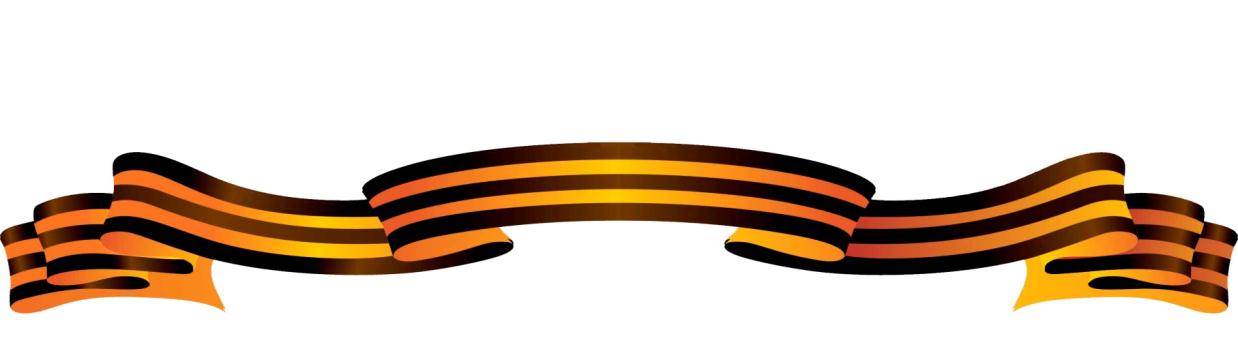 г.Новоузенск2022 г.В июне 1941 года ученики 10 « Б» закончили обучение и в возрасте 17 лет были призваны в ряды Советской Армии и Военно-Морского флота.По имеющимся на сегодняшний день данным в 10 «Б» классе школы №8 в 1941 году училось 25 человек: Кочегаров Владимир, Сиротин Иван, Титов Иван, Урусова Анна, Фоменко Нина, Крайнева Анна , Денисова Анна, Разуваева Валентина, Сейнов Юрий, Кадушкин Александр, Поляков Виталий , Асосков Александр, Коблов Анатолий, Сосновцев Михаил, Крючков Леонтий, Лейнбевер Валентин, Неверова Зоя, Милкина Мария ,Тимонина Валентина, Макаренко Надежда, Рогачева Ирина, Хорева Антонина, Коныгина Нина, Воронина Мария и Федосеева Клавдия. Сколько их, столько и дорог, и у каждого они разные. Но они не предполагали, что эти дороги окажутся в какой-то степени одинаковыми. В их жизни ворвалось страшное слово «Война».Для меня судьбы этих людей стали наиболее интересны, ведь они учились в нашей школы и видели войну своими глазами. Их судьбы - отражение жизни всей страны.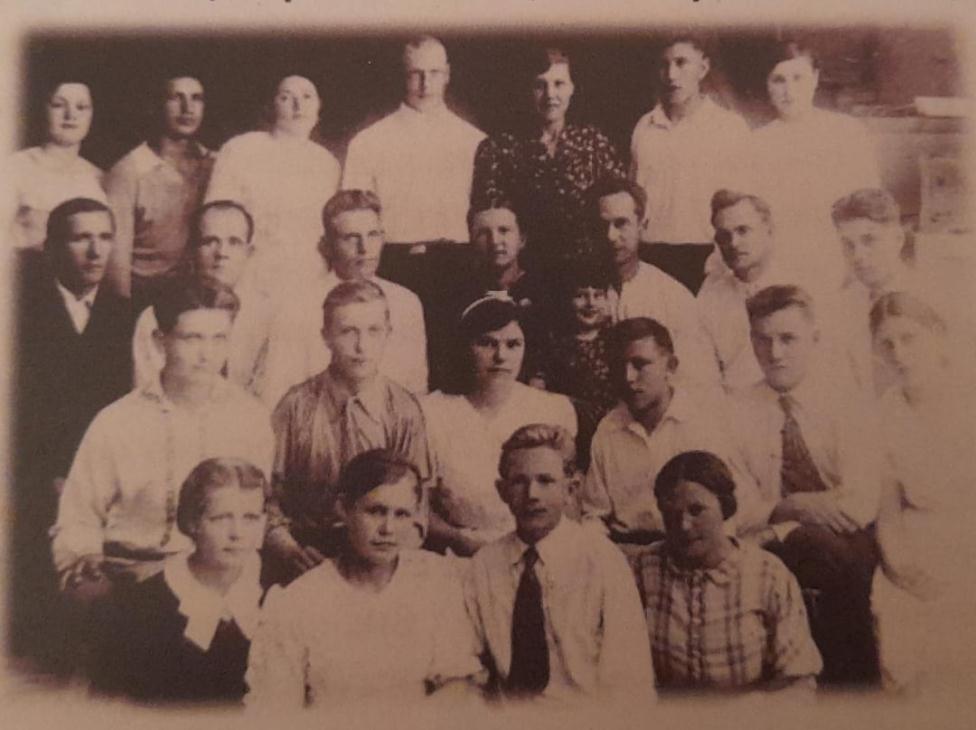 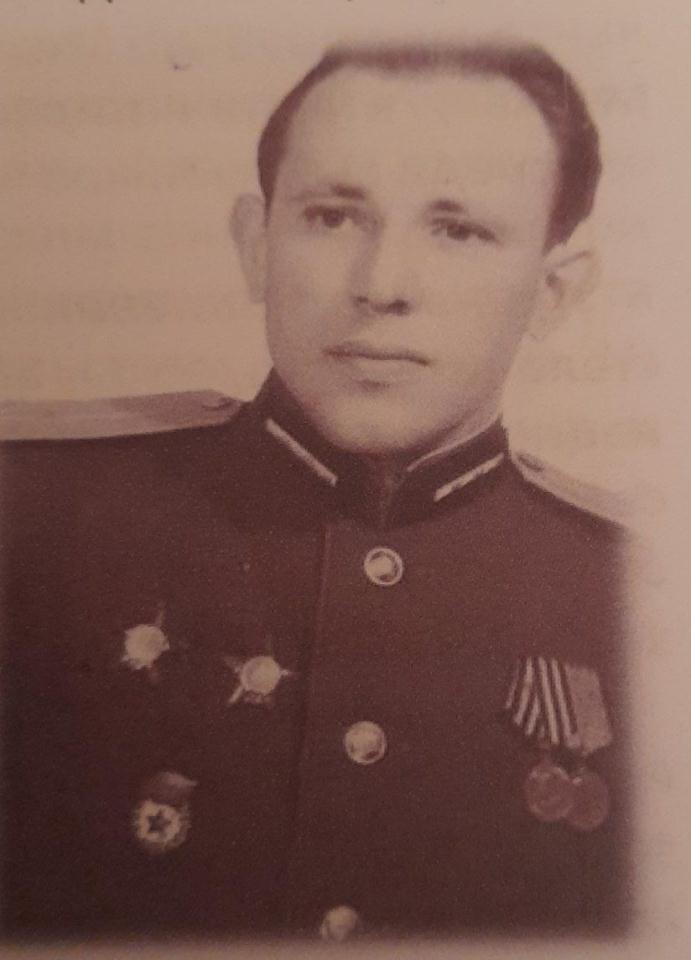 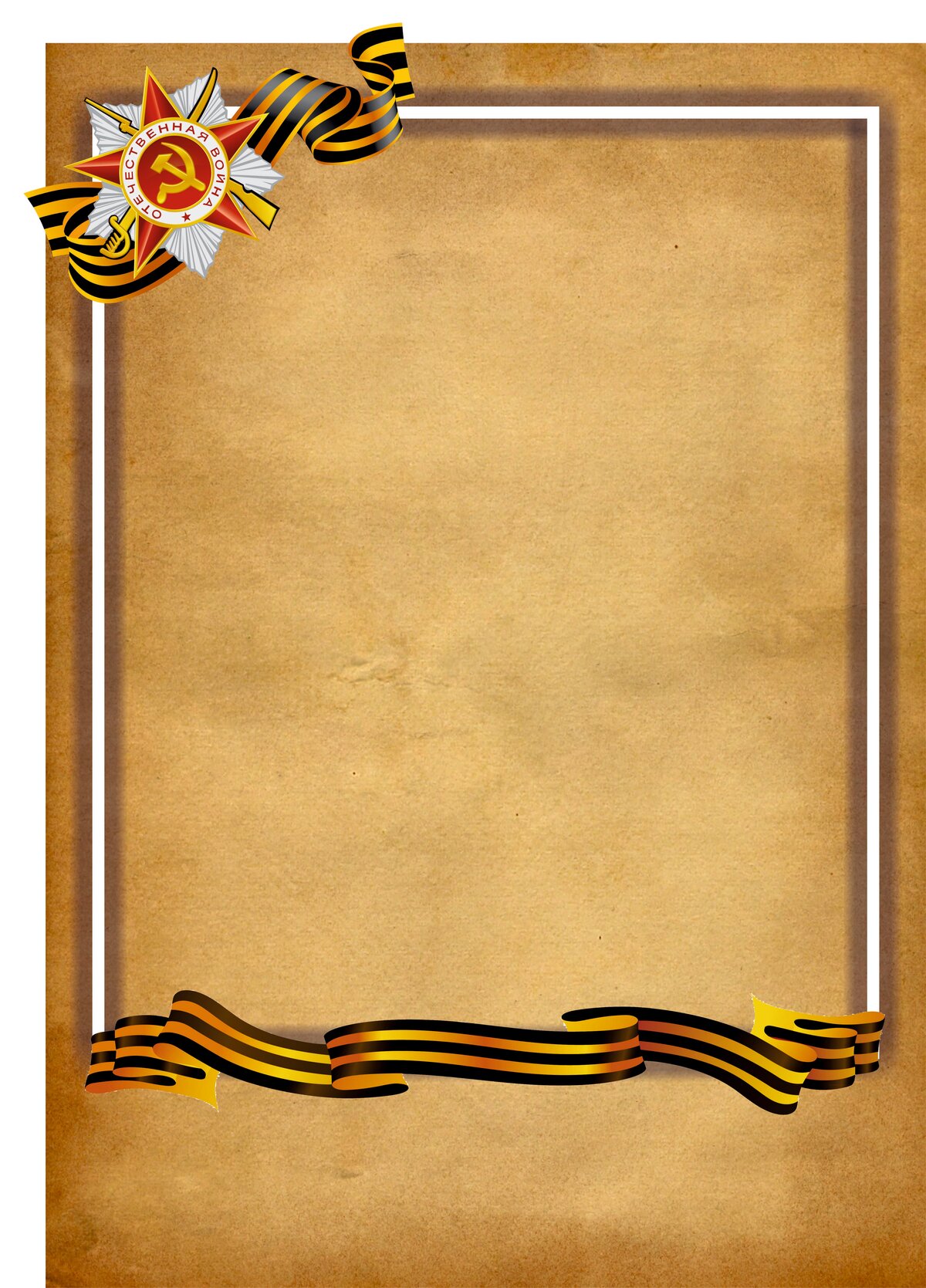          Асосков Александр АлексеевичАсосков Александр Алексеевич родился 1924 года в Новоузенске. Школу закончил в 1941 году, с 5-го класса был ведущим артистом в любительском клубе школы.  1941 года в первых рядах ушел на фронт, во время войны Отечественной войны был политруком . После войны в Симферополе был начальником армейского клуба, где в скором времени  дослужился  до капитана. Умер от исульта, в октябре  1956 года. Известно, что у Александра было 2 сына: первый- Валерий, родившийся 1949 года, у него родился сын Алёша, второй-  Владимир, родившийся 1954 года, у него родились 2 дочери- Лена и Ирина.За ратный труд на дорогах войны,  Александр Асосков был награжден Орденом Красной Звезды, медалью «За победу над Германией в Великой Отечественной войне 1941-1945 гг.» и медалью « За боевые заслуги» 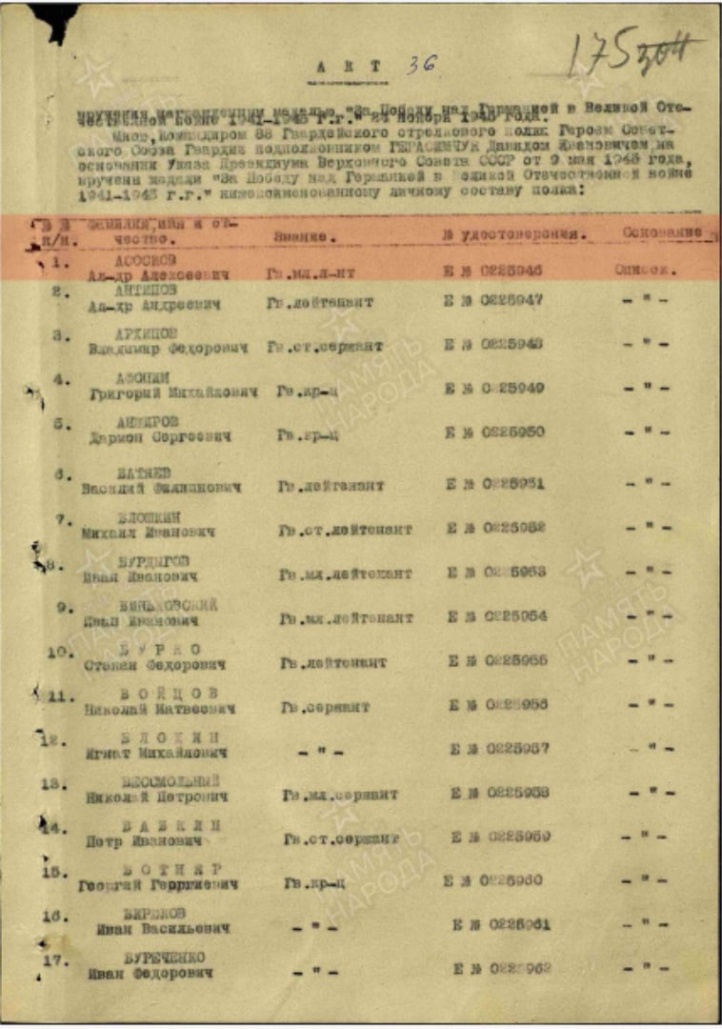 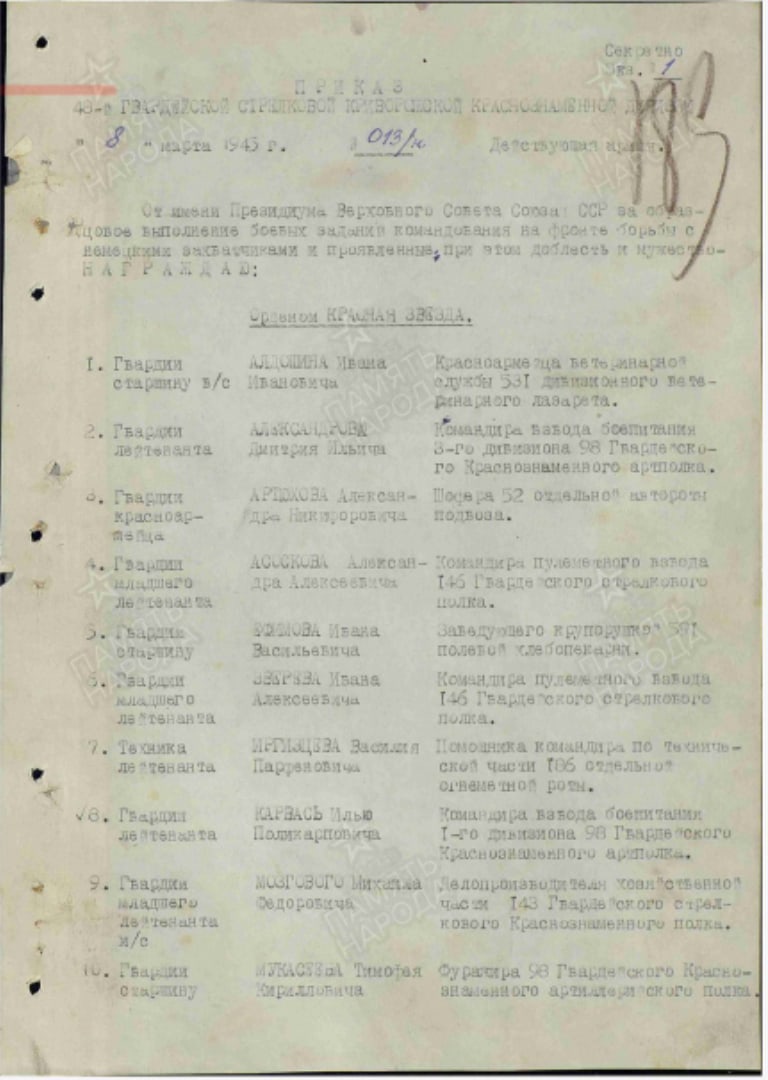 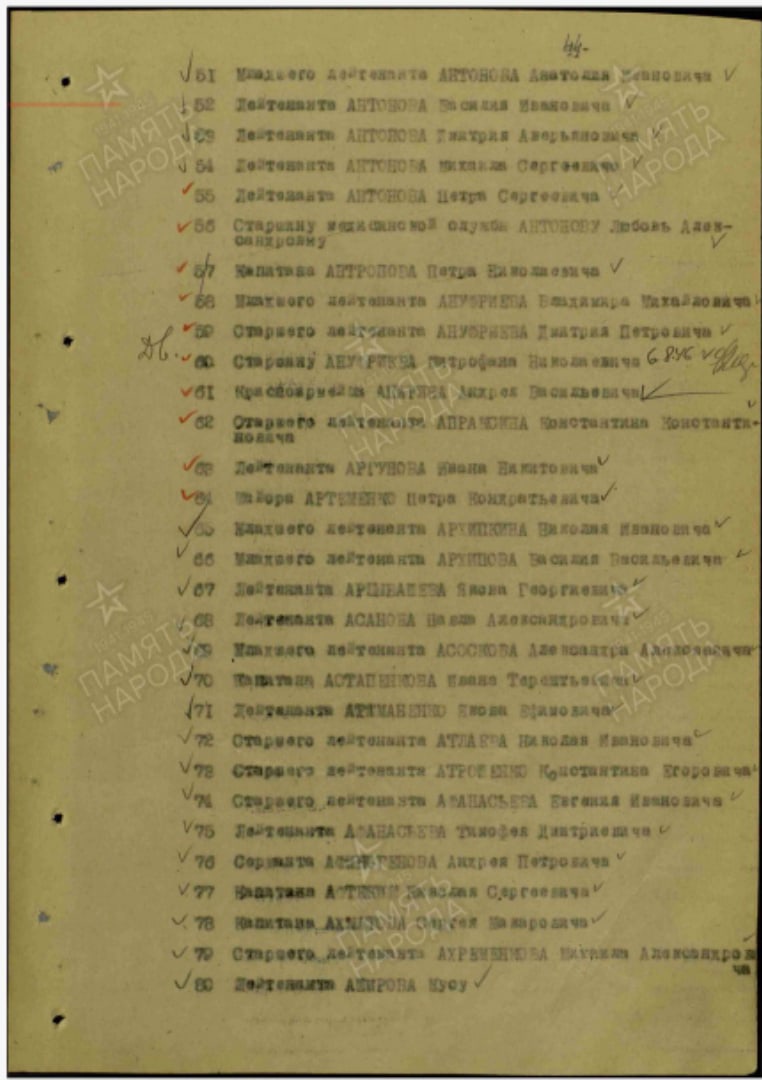 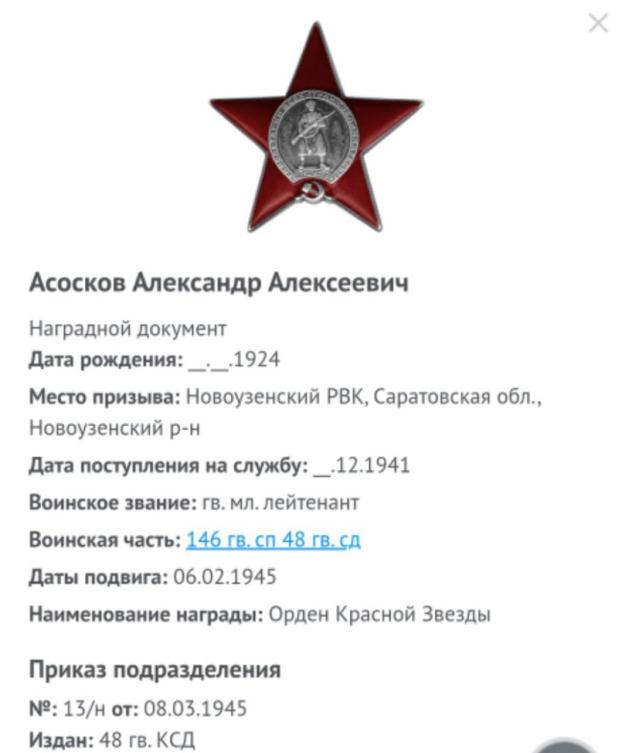 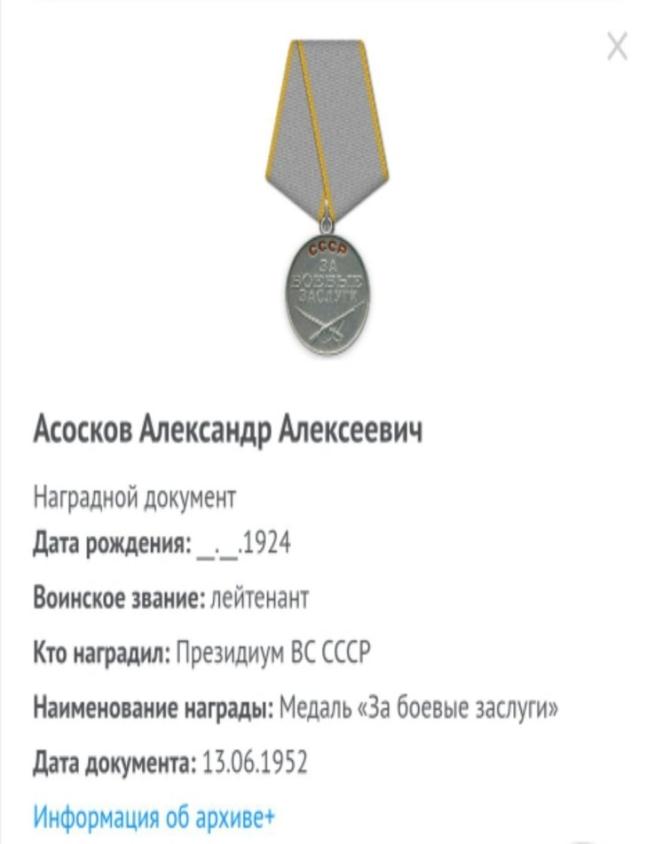 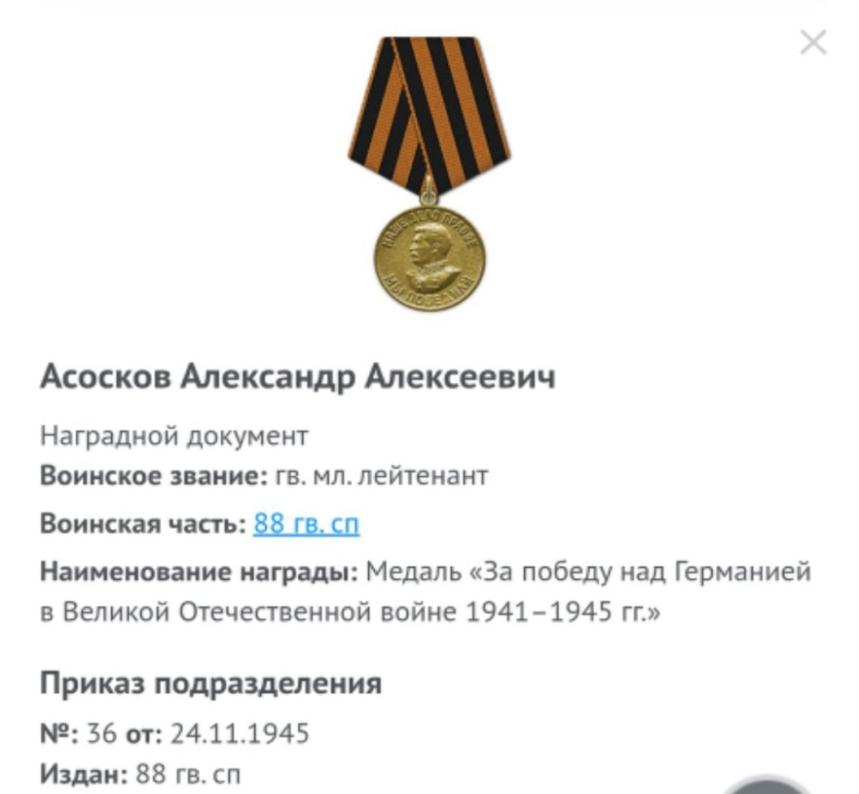                  Лейнбевер  ВалентинЛейнбевер  Валентин - участник войны, остался жив, жил в Московской области, улица Коммунистическая 23-158. Стало известно, что его отец был репрессирован в 1940 году, так как был немцем по национальности. Об этом есть сведения в городском краеведческом музее. Поражает тот факт, что Валентин  не озлобился  на власть и несмотря на несправедливость , ушёл на фронт защищать Родину, предавшую его семью 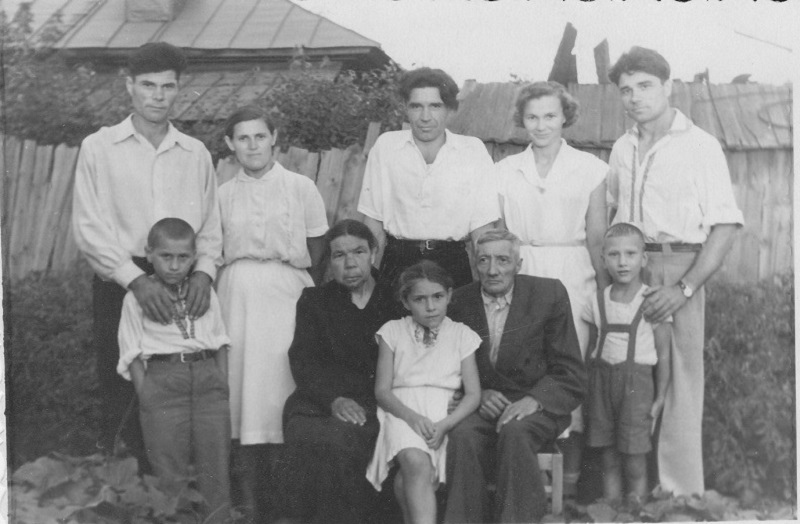 Фотография семьи Лейнбевер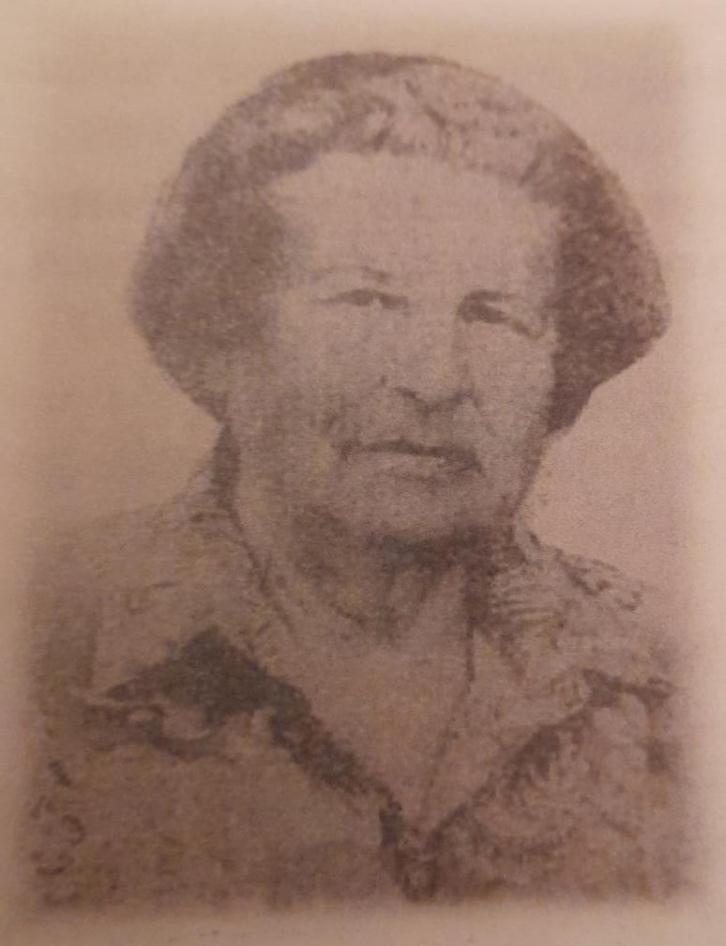 Разуваева Валентина ИвановнаВот судьба еще одной из девушек. Из воспоминаний одной из выпускниц 1941 года Разуваевой Валентины, опубликованных в статье Т. Сорокиной «О времени и о себе», мне стало известно, что летом 1941 года весь 10 «Б» класс школы № 8 попал в с. Кубанку на сенокос. Через 2 дня всех мальчиков забрали на фронт и в селе остались одни девочки. После уборки хлеба и транспортировки зерна на элеватор, девушки вернулись домой в Новоузенск. Одна из них это Разуваева Валентина утроилась на курс медицинских сестер, но учиться ей так и не пришлось. С наступлением весны Вале принесли повестку на Трудовой фронт, направив на самое отдаленное отделение Трубу. Когда Валя вернулась после полевых работ, медицинские курсы уже закончились, и она поступила на курсы телеграфисток, устроившись на работу библиотекарем, в размещенном в то время в городе Новоузенске Сталинградском военно-политическом училище. В 1943 году, когда училище вернулось в Сталинград, её перевели в библиотеку парткабинета РК КПСС, но в военное тяжелое время она, по-прежнему, каждое лето трудилась в поле. После войны Валентина закончила библиотечный техникум и некоторое время работала в центральной библиотеке. Позже переводом  Валентину Ивановну направили на работу библиотекарем в среднюю школу №8, где она проработала 23 года. За труд в годы войны Разуваева Валентина Ивановна награждена в 1946 году медалью за доблестный труд.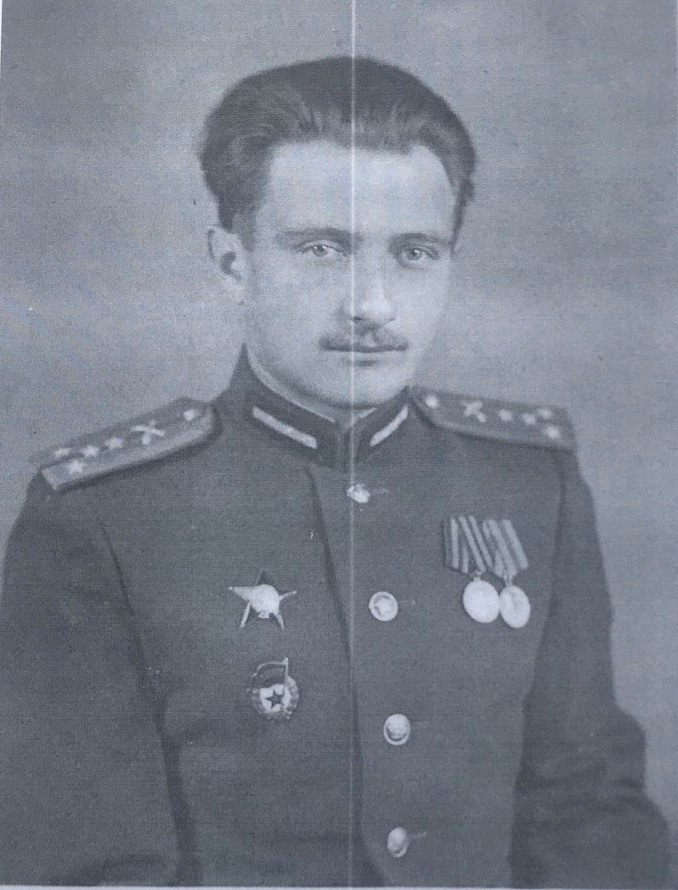       Сейнов Юрий АлександровичСейнов Юрий Александрович  родился в 1923 году, сразу же после выпускного вечера повез заявление на учебу в Одесское артиллерийское училище. Прибыл в город, а на второй день началась война. Начались учебные дни, однако с первых дней войны город стал прифронтовым. Немецко-фашистские войска все ближе подходили к Одессе, поэтому 2 августа курсанты, в том числе и Сейнов, совершили марш-бросок на Николаев, погрузились в эшелон и убыли на Урал для продолжения учебы. С 5 августа началась героическая оборона Одессы.В начале февраля 42-го года Юрий окончил училище и был направлен на Волховский фронт. В это время здесь продолжались боевые действия этого и Ленинградского фронтов против немецко-фашистских войск на Любаньском направлении. В этих боях наш земляк стал командиром огневого взвода одной из стрелковых дивизий. Бои были ожесточенные и тяжелые, враг рвался к Ленинграду. В январе 43-го войска Ленинградского фронта совместно с Волховским прорвали блокаду, образовав коридор, обеспечивающий связь города со страной. В этих боях сражались и наши земляки: Вобликов Александр Степанович ( будущий учитель биологии и директор нашей школы) и Сейнов Юрий- его выпускник. После полного снятия блокады с Ленинграда Юрий со своей батареей был уже на Карельском перешейке. В результате этих боев летом 44-го ускорился вывод Финляндии из войны на сторон фашисткой Германии.В дальнейшем военные дороги батареи Юрия Сейнова были с войсками 1-го Украинского фронта, который в середине февраля 45-го года в ходе Висло-Одерской операции окружили в польском городе Бреслау (ныне Вроцлов) крупную группировку немцев. После длительной 82-дневной осады войска фронта 6 мая полностью овладели этим городом. Здесь Юрий был уже старшим офицером батареи. А через 3 дня была долгожданная Победа! За ратный труд на дорогах войны Юрий Сейнов награжден орденом Красной Звезды, медалями «За победу над Германией» и другими боевыми наградами. К сожалению, многие документы о награждении до сих пор засекречены. На военной службе Юрий был до 1956 года, демобилизовавшись, работал главным механиком на больших морских рыболовных траулерах. После морей и океанов потянуло на сушу, где Юрий устроился работать инженером на судоремонтом заводе, а в 1978 году ушел на пенсию по инвалидности, ему ампутировали обе ноги, жил он стал в доме ветеранов.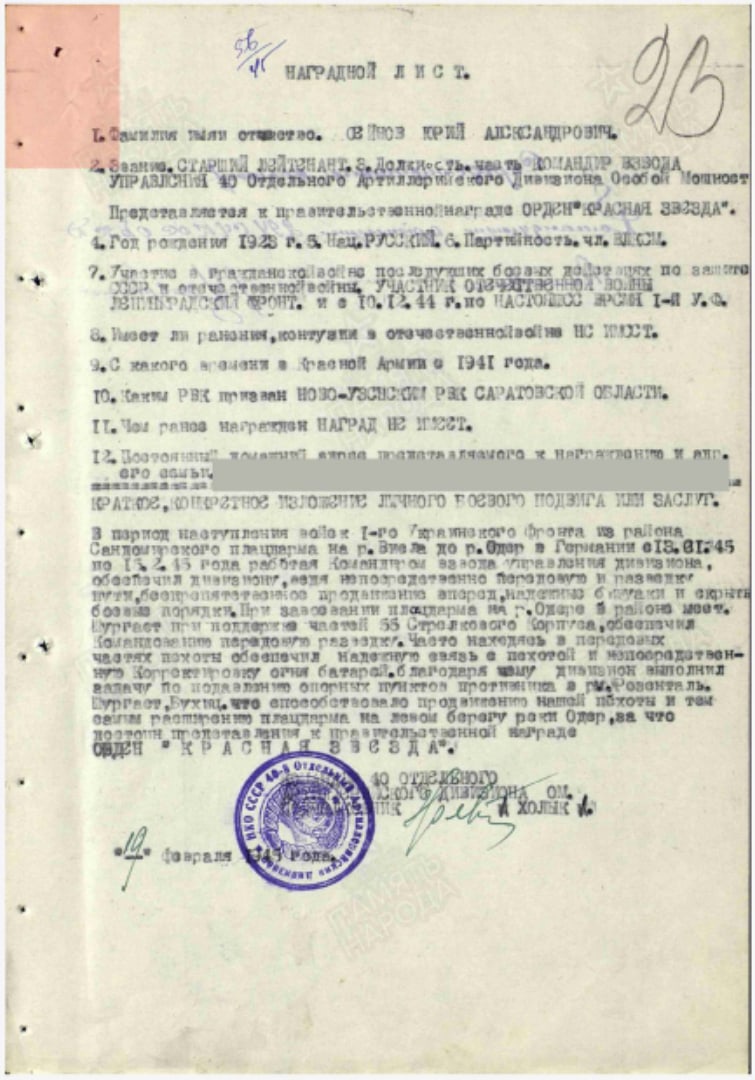 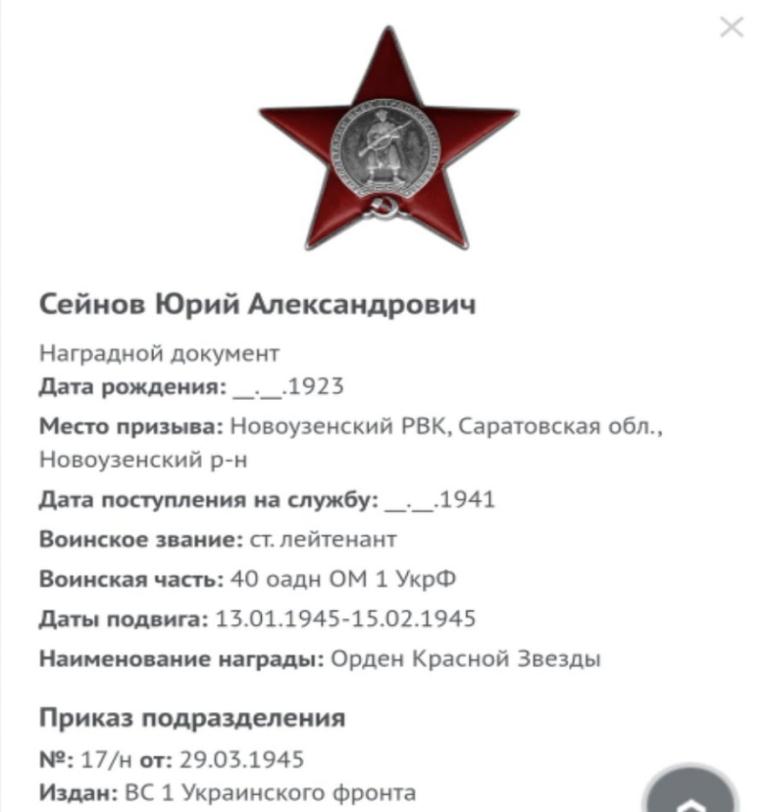 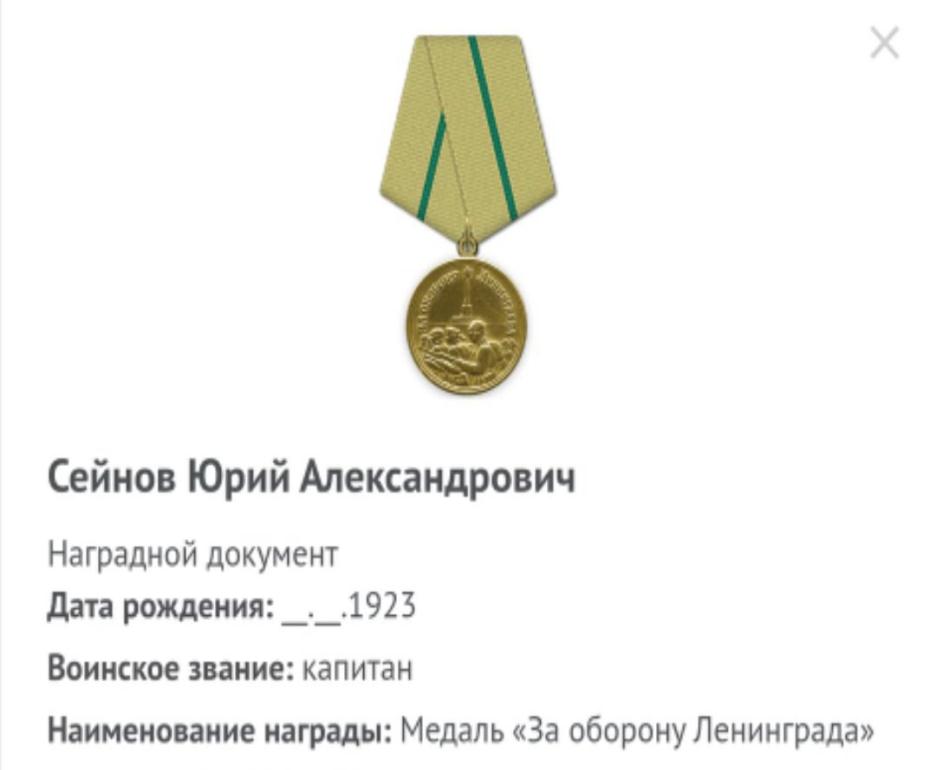 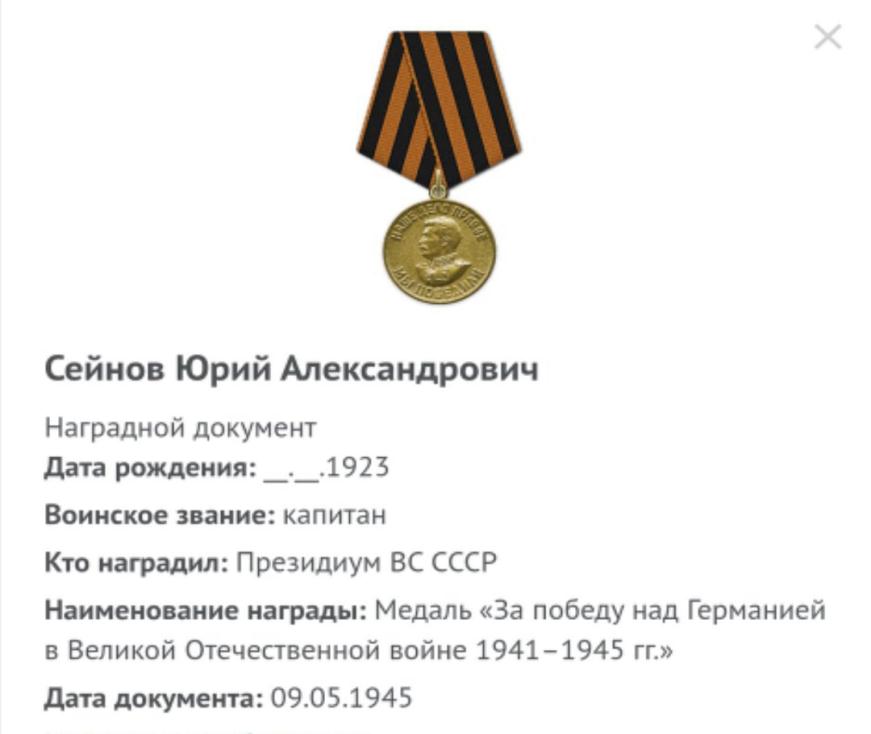 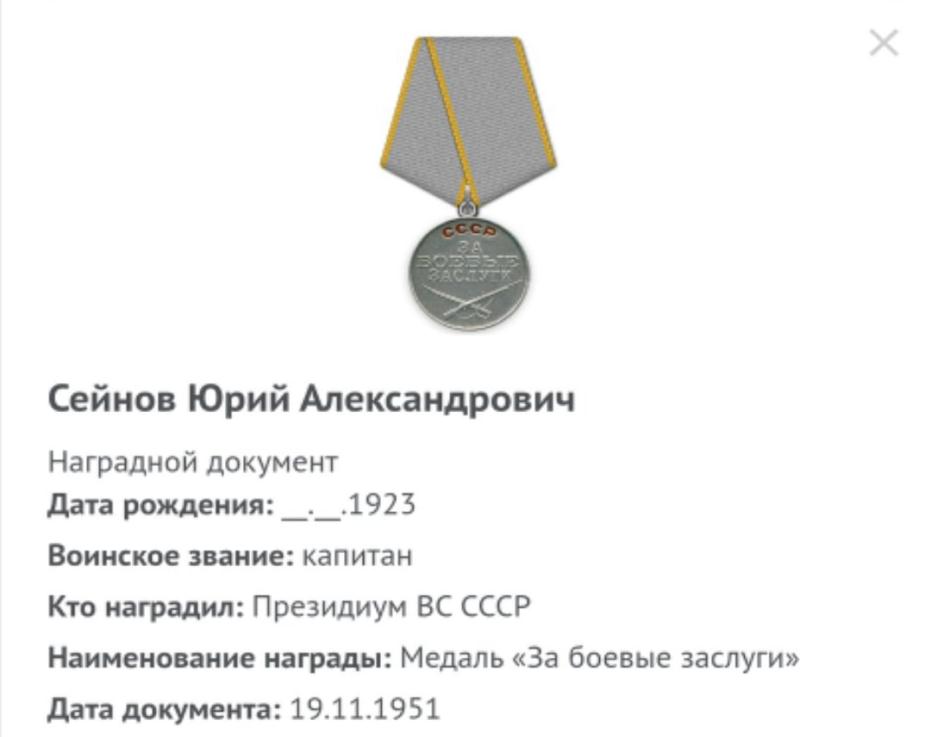 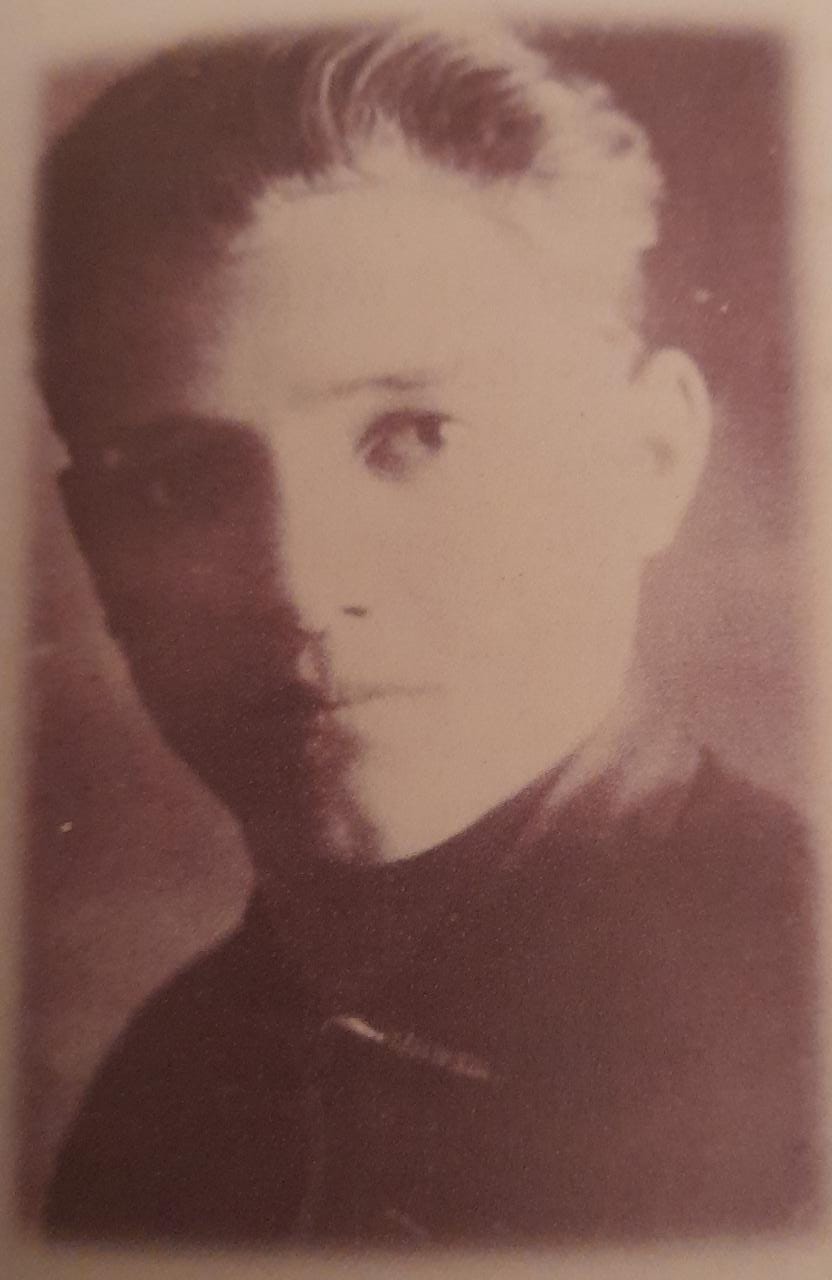     Сосновцев Михаиал Владимирович Сосновцев Михаил Владимирович родился 16 октября 1923 г. в селе Петропавловка, был родом из крестьянской семьи. В Петропавловке окончил 5 классов, а в средней школе № 8 учился с 6 по 10 класс. Михаил учился хорошо, был активистом и в 9-10 классе был председателем учебного комитета школы.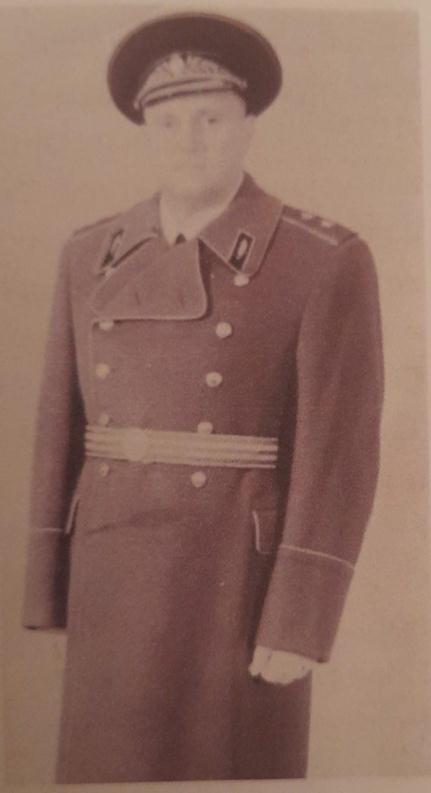 Уже 8 июля 41-го года через военкомат г. Новоузенска поступил в Оренбургское училище зенитной артиллерии, которое окончил по краткосрочной программе военных лет уже к 1 мая 42-го года. Юный выпускник получил звание лейтенанта и был направлен командиром огневого взвода боевого 202-го отдельного зенитного артиллерийского дивизиона противовоздушной обороны г. Зеленодольск. С середины 43-го года- он уже начальник штаба боевой части, где прослужит до конца войны. Сосновцев Михаил Владимирович был награжден орденом Орденом Красной Звезды Как же сложилась судьба солдата в мирное время? Она тоже была связана с военной службой. 1 сентября 56-го года он поступил в Военную Артиллерийскую Командную Академию. Видно,  «Профессия защищать Родину», стала делом жизни Михаила.В 1960-м году Михаил получил диплом с отличием. Работать остался в Ленинграде заместителем начальника отдела боевой подготовки Армии ПВО. В этом звании и должности он работал до 1967 года, затем был назначен заместителем командира дивизии в г. Таллине.С 1975 по 1984 год  Михаил Владимирович – помощник председателя  Главнокомандующего Объединенными Вооруженными силами Венгрии по ПВО. В течение девяти  лет он является помощником Главнокомандующего в Венгрии. Так простой советский паренек из крестьянской семьи и провинциального города дослужился до столь высокого звания и работал на столь ответственной должности!В 1984 году он ушел на пенсию, прослужив в Армии 44 года. Это неудивительно, ведь со школьной скамьи ему пришлось воевать и весь житейский опыт дала ему именно война.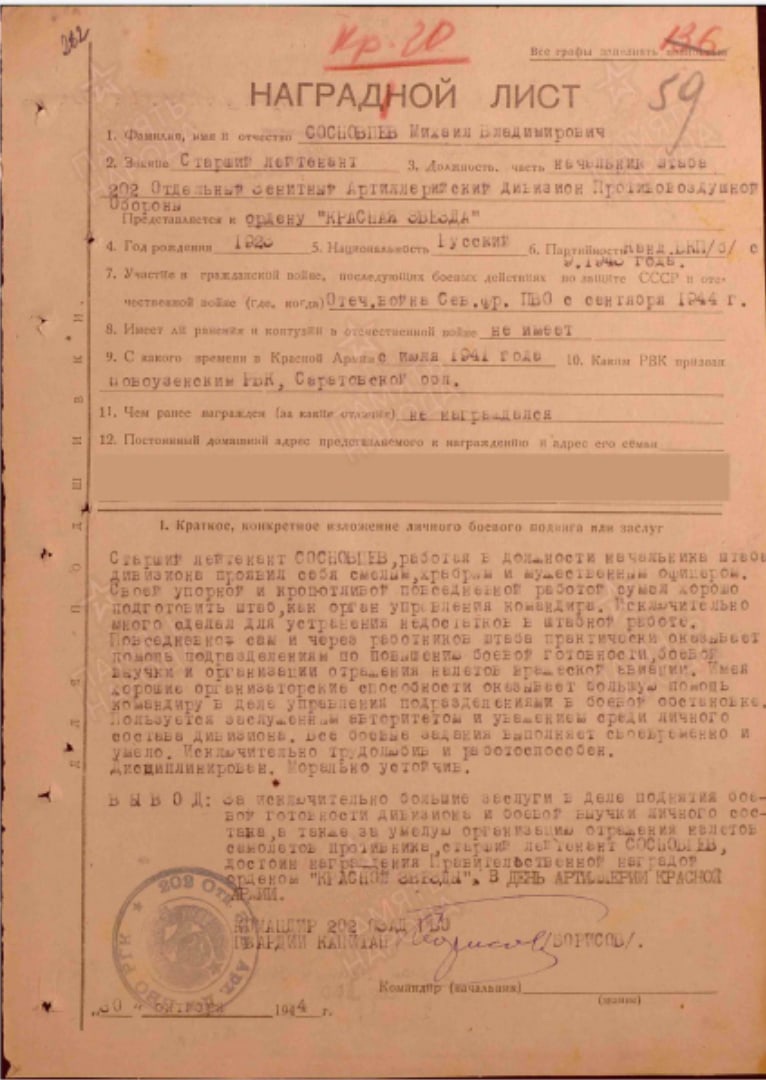 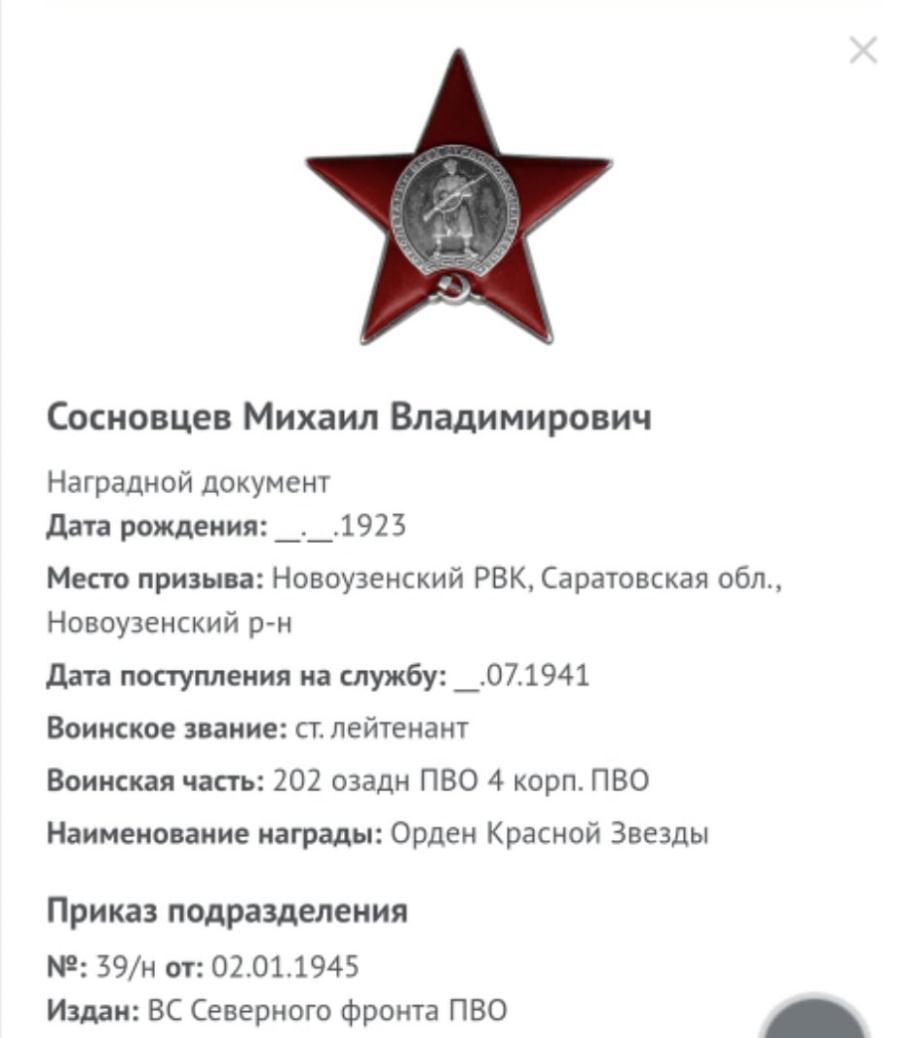       Неверова Зоя Васильевна            Неверова Зоя Васильевна родилась 20 августа 1923 года в г. Новоузенске в семье интеллигентов.Мать Зои- Неверова Пелагея Васильевна, работала в школе учителем начальных классов в г. Новоузенске ( в данное время в этой школе Церковь). Отец- Неверов Василий Петрович, работал заготовителем. В 1941 году ушел на фронт и не вернулся, пропал без вести.В 1943 году Зоя поступила учиться в Саратовский пед. институт. Это время было тяжелым: война, голод, холод. Во время войны Зоя Васильевна была на окопах в г. Камышин (под Волгоградом). Но несмотря на  все невзгоды, она в 1947 году заканчивает институт.12.11.1947 г. Зоя назначена на работу преподавателем физики и математики в школу № 8 г. Новоузенска. В школе познакомилась со своим мужем Татариновым Павлом Андреевичем (год рождения 07.11.1917 г.) и в 1947 году вышла за него замуж. Павел Андреевич закончил пед. институт и работал преподавателем, а затем директором школы № 8. Он воевал на фронте, был ранен и имеет много наград.В 1948 году у Зои Васильевны и Павла Андреевича родилась дочь Нина, а в 1950 году родился сын Валентин. Дети родились в г. Новоузенске.В 1952 году семья Татариновых переезжает на постоянное место жительство в г. Сталинград. Там они работают преподавателями в школе.20 марта 1978 года умирает Павел Андреевич и Зоя Васильевна остается одна, замуж она больше не выходила. У Зои Васильевны есть внучка Людмила от дочери и внук Юрий от сына. Они живут и работают тоже в Волгограде ,у них свои семьи и дети.Зоя Васильевна была хорошим учителем, замечательной мамой, бабушкой и просто человек. Очень красиво вышивала, выбивала на швейной машинке узорные занавески, салфетки, скатерти. Была всегда доброй, жизнерадостной, гостеприимной.29 апреля 2001 года Неверова Зоя Васильевна умерла. Ее семья- дети, внуки и правнуки в настоящее время живут в Волгограде, но нить общения с малой Родиной не теряют. Потомки Неверовой Зои не часто, но приезжают в наш город к родственникам.Кочегаров Владимир Николаевич  Кочегаров Владимир Николаевич  погиб в звании лейтенанта в бою 5 августа 1943 года, похоронен в с. Яблошу, Курской области.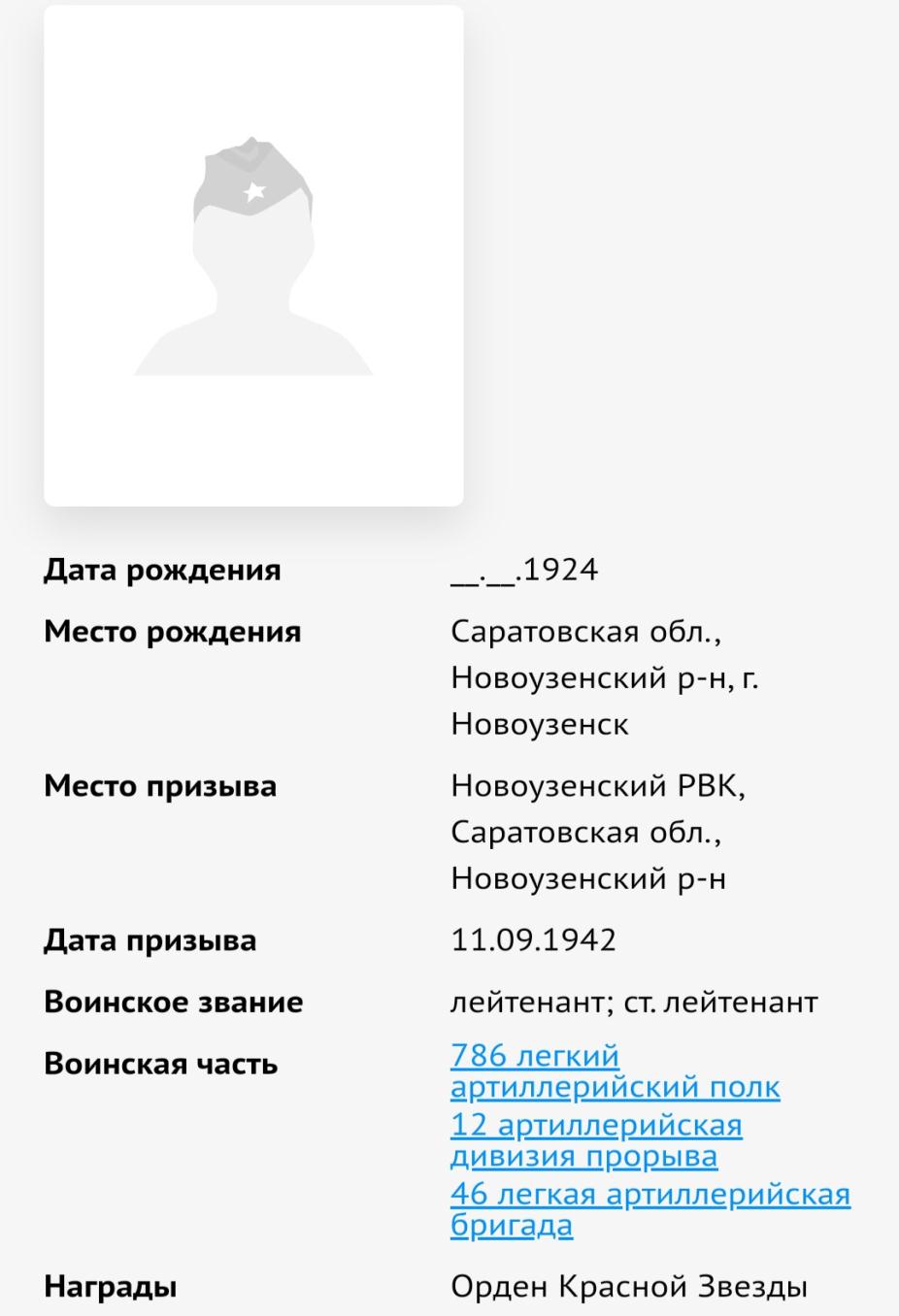 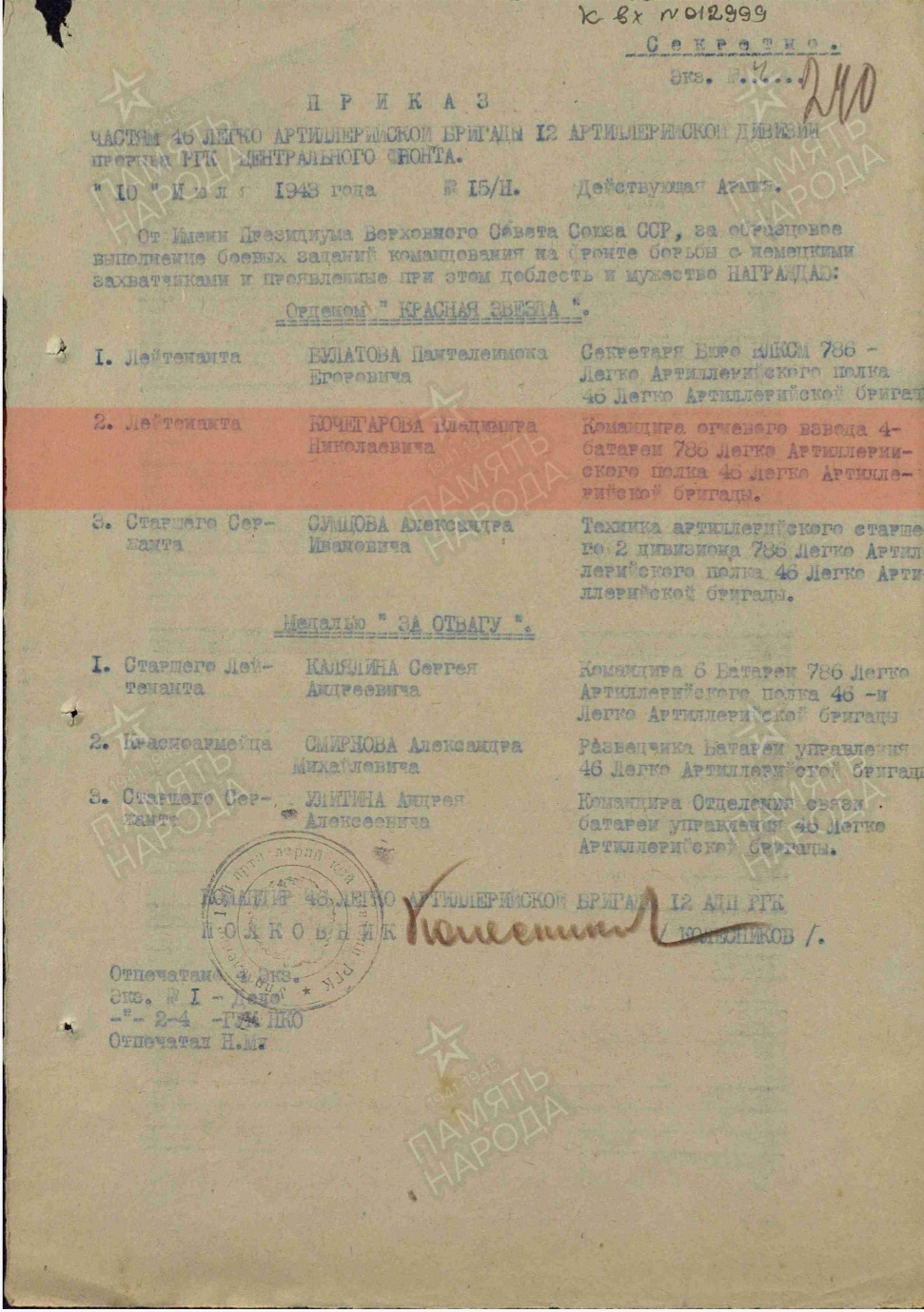 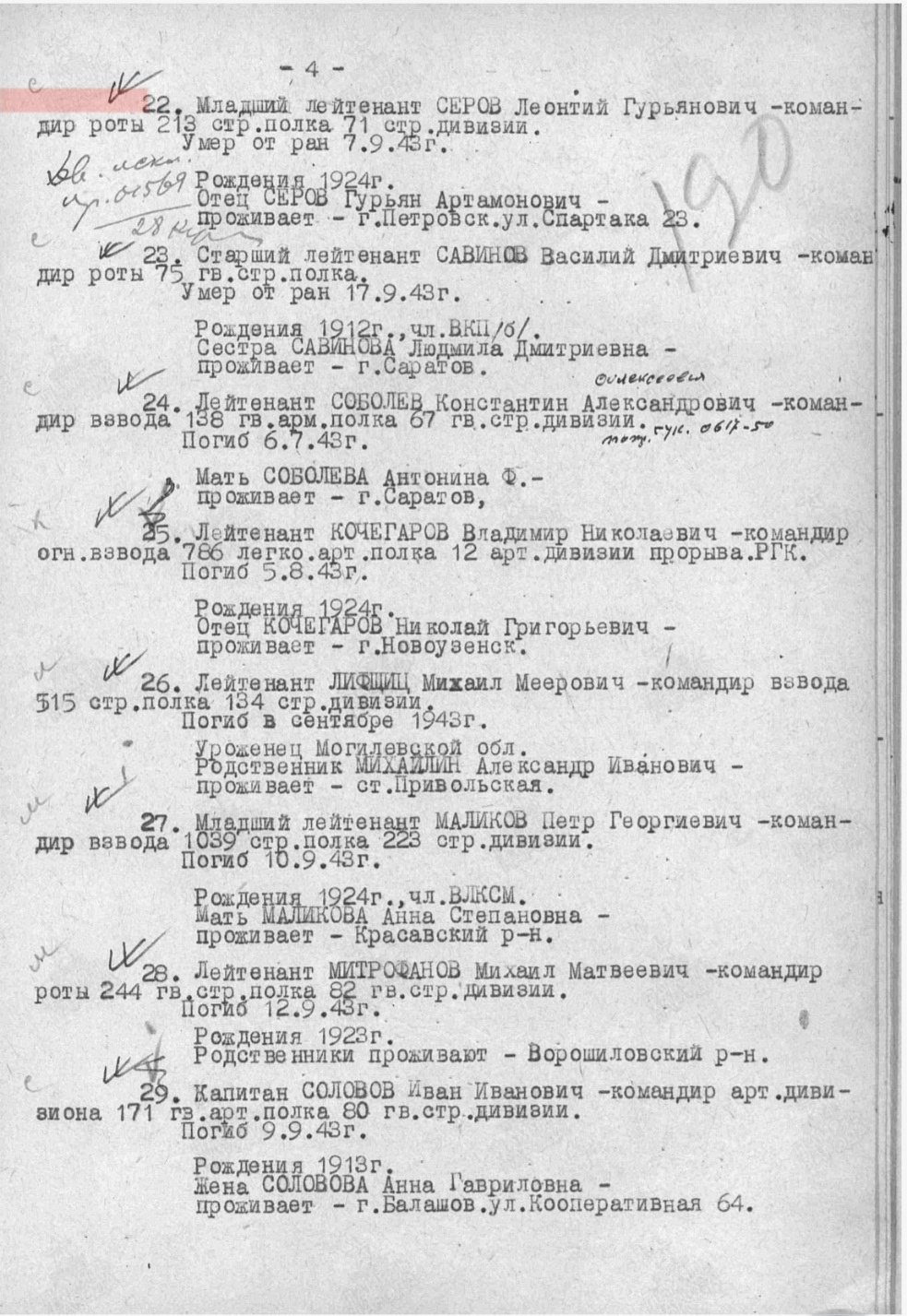               Сиротин Иван ПрохоровичСиротин Иван Прохорович призван в Советскую Армию Новоузенским РВК. Погиб в бою 11 октября 1943 года в звании лейтенанта.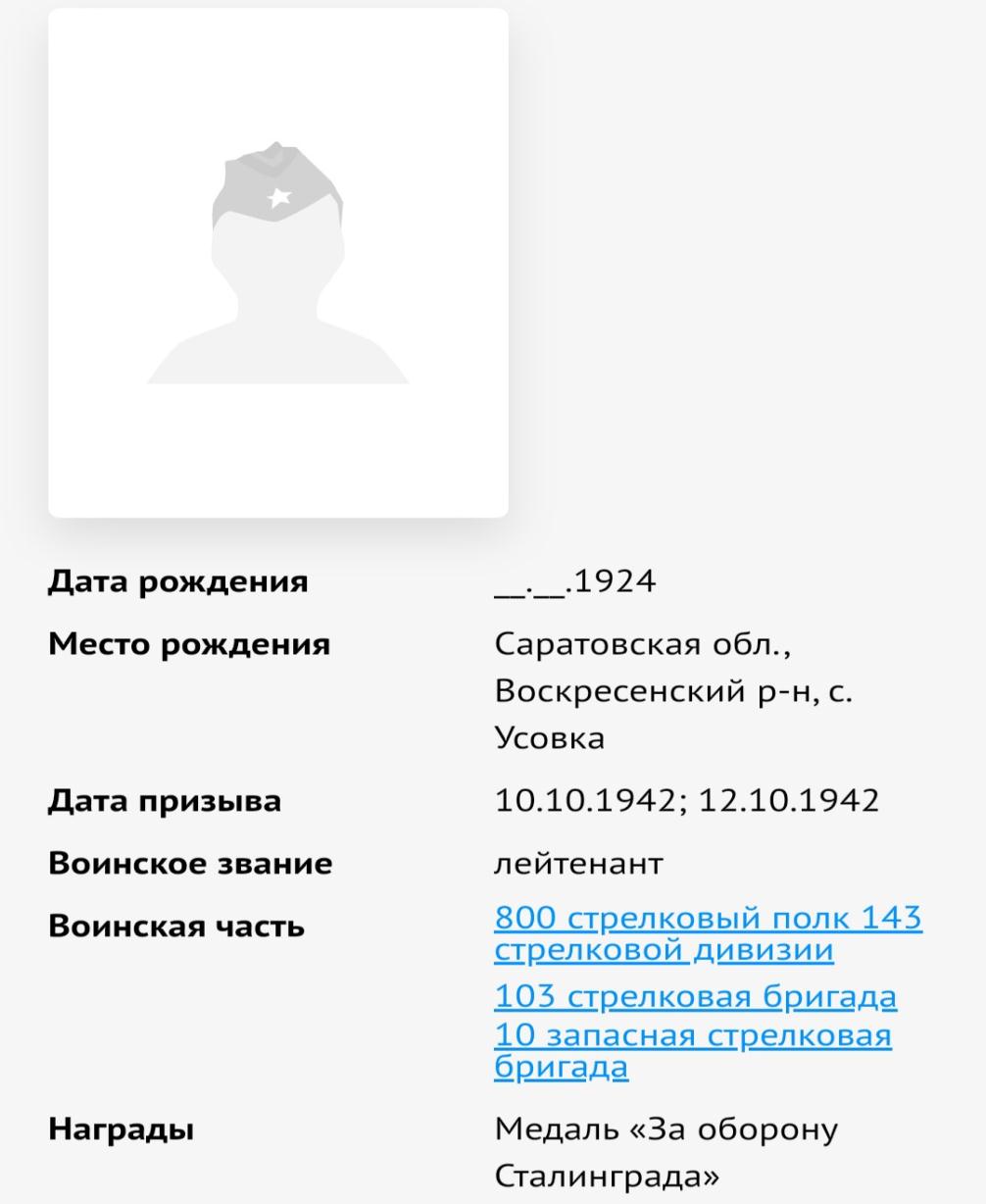 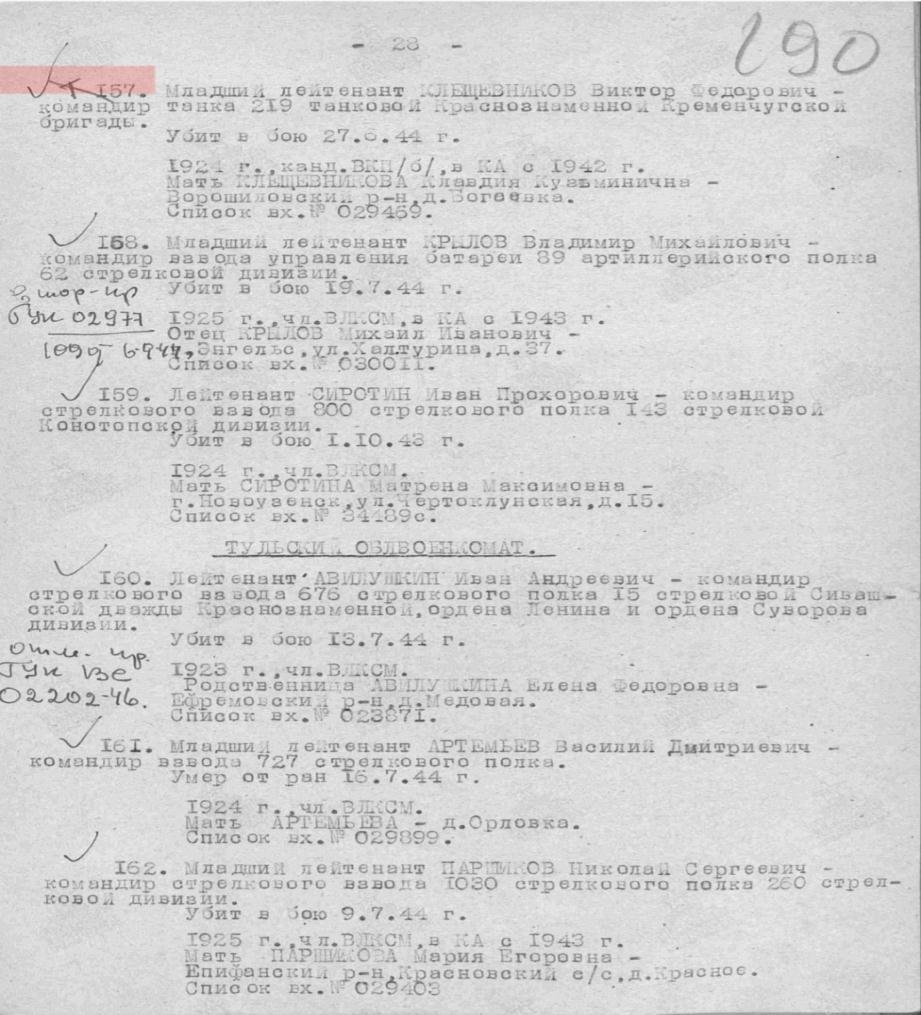 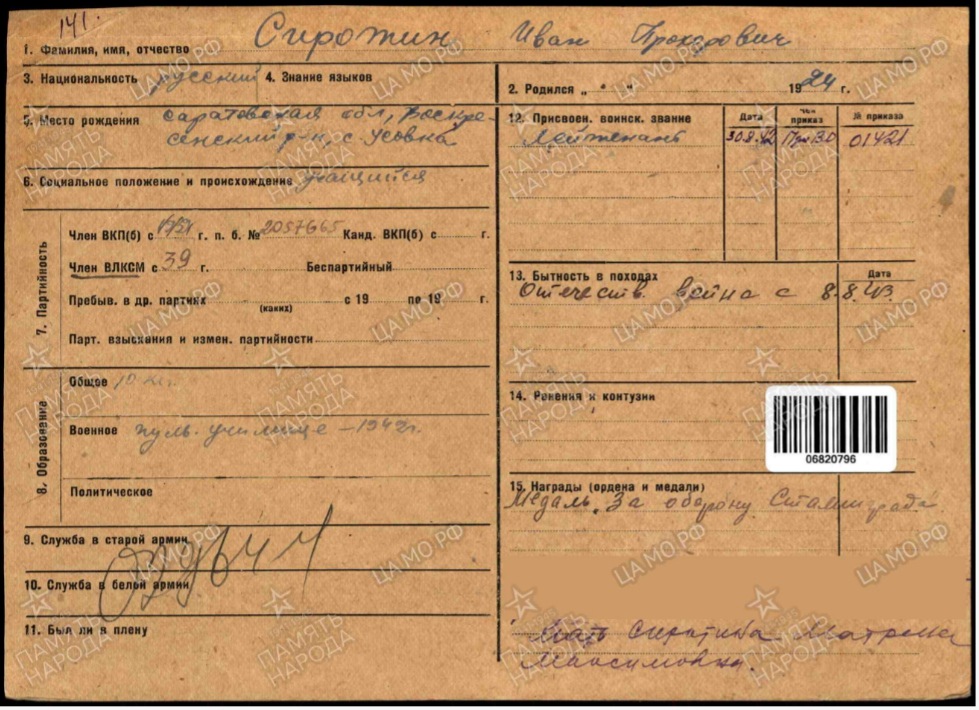                   Титов Иван Осипович Титов Иван Осипович служил в звании младшего лейтенанта, погиб в бою 28 августа 1944 года, похоронен на поляне Узлуй, Трансильвания. Награжден Орденом Отечественной войны II степени.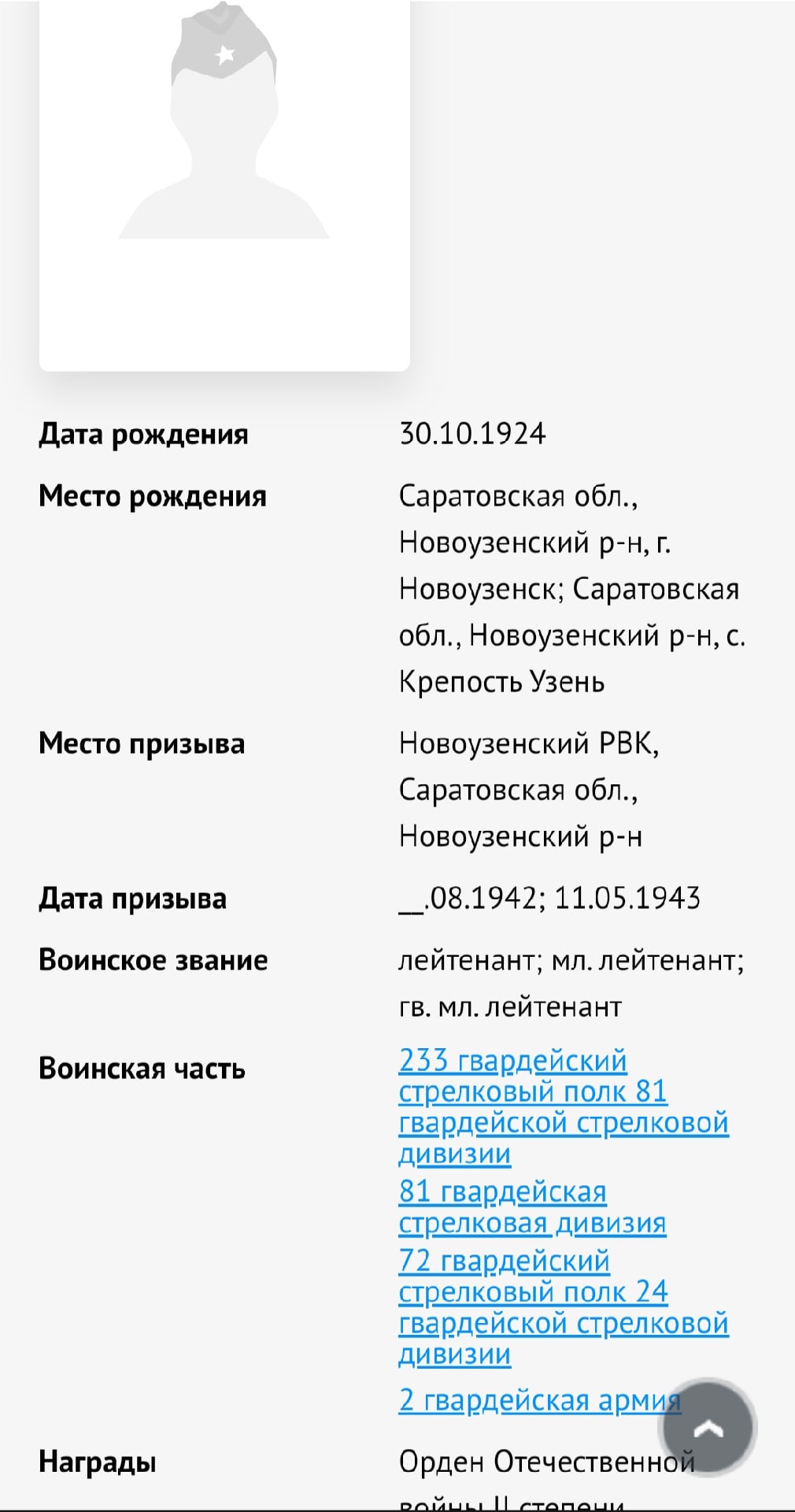 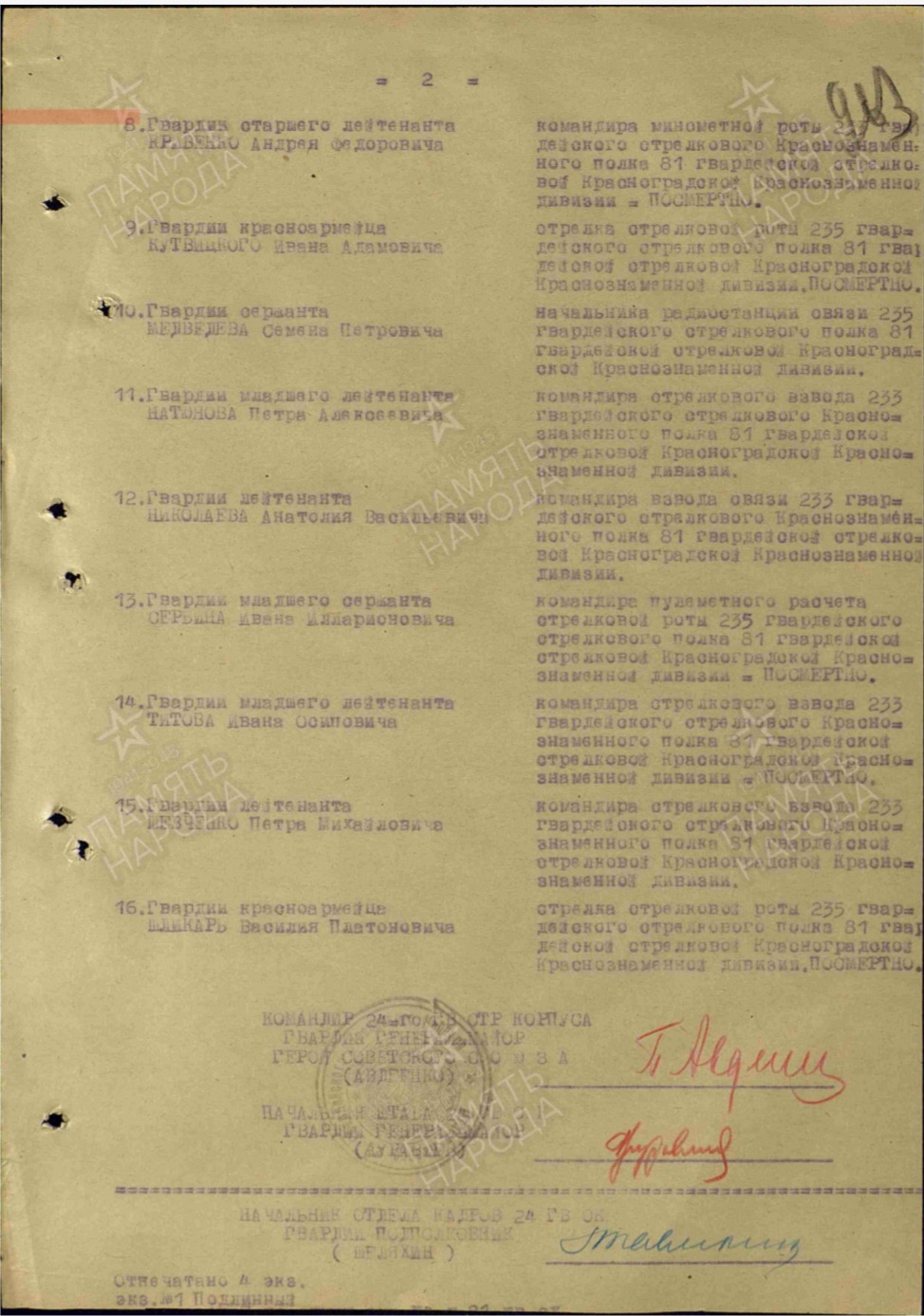 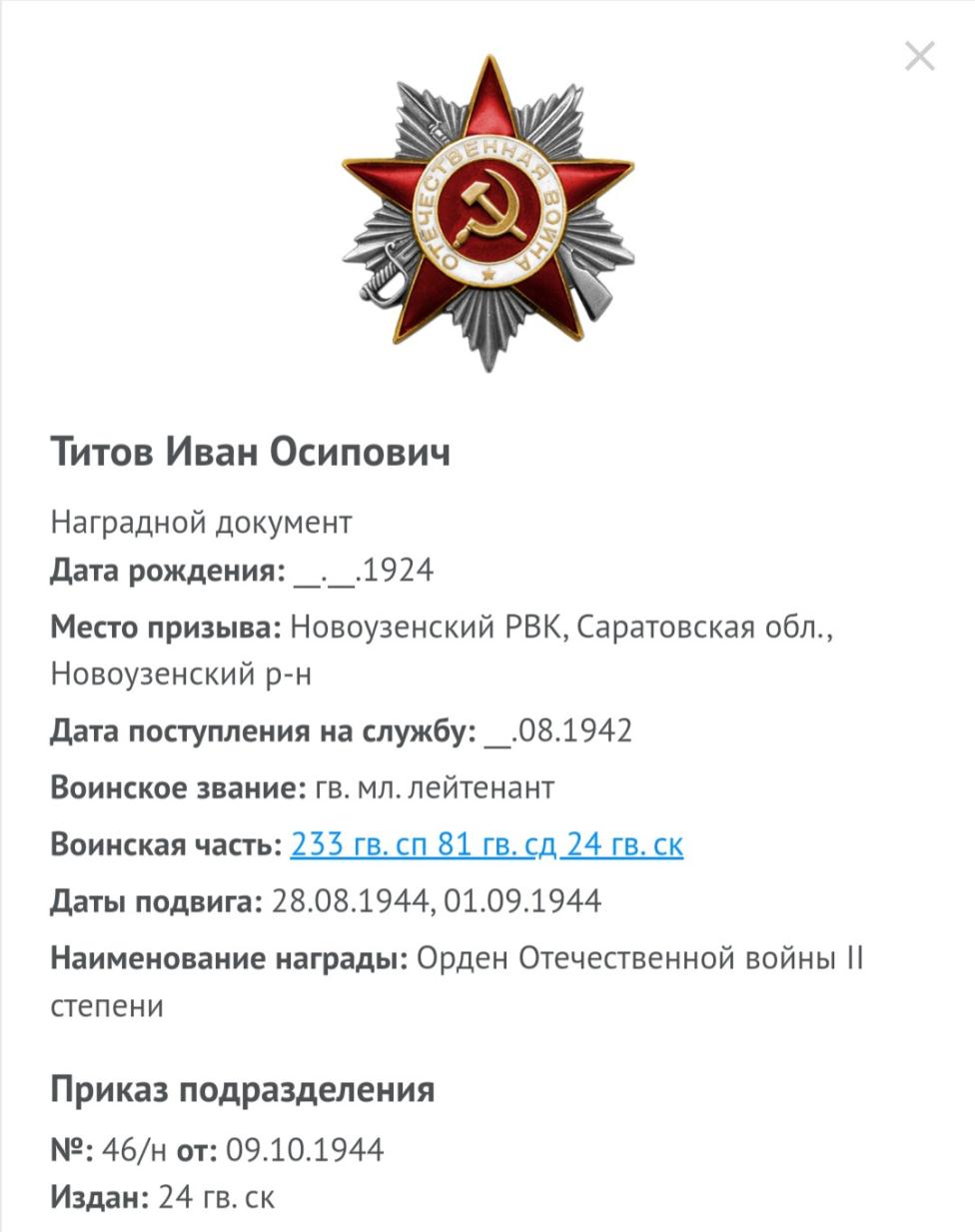 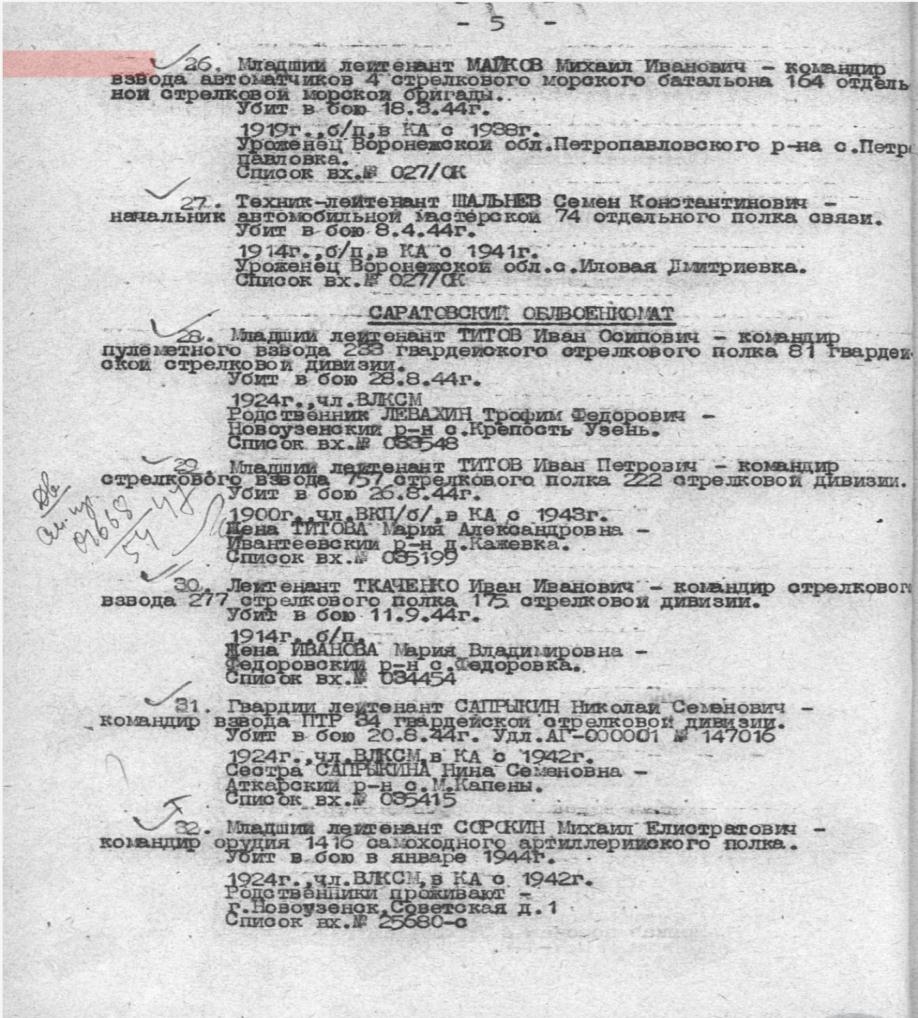 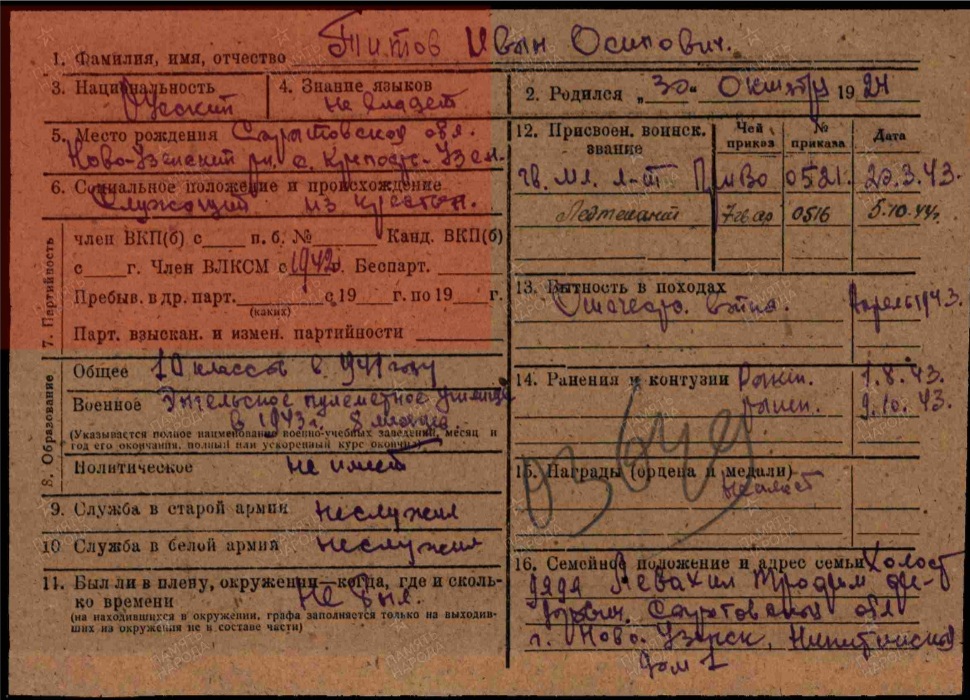 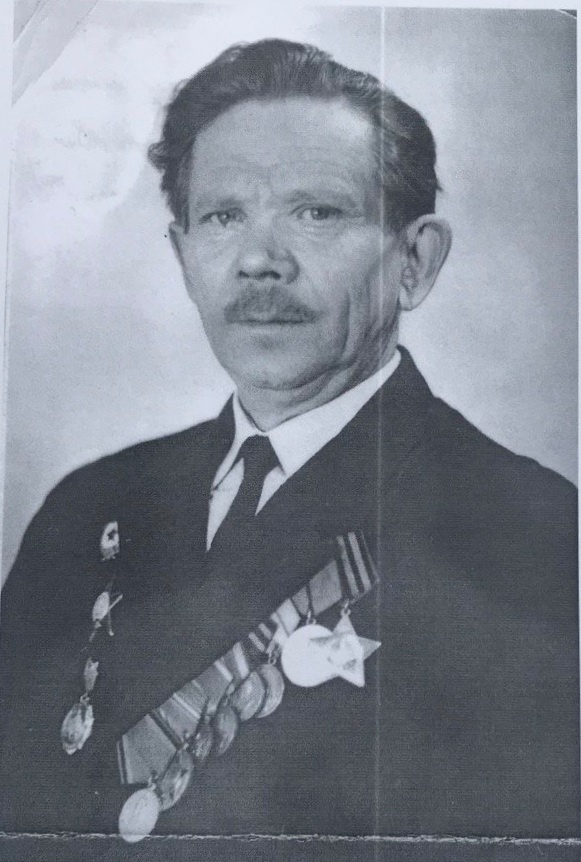      Поляков Виталий Васильевич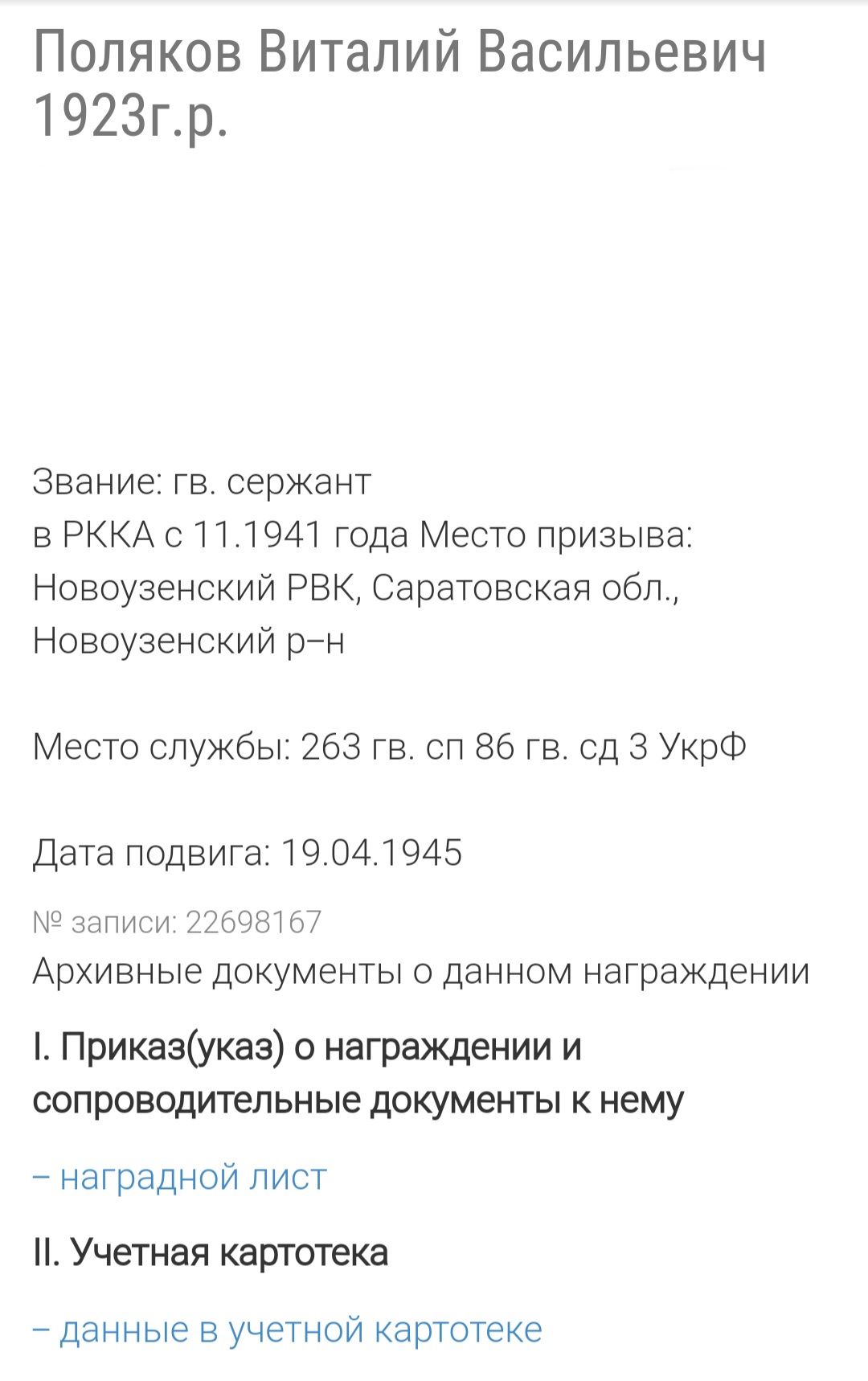 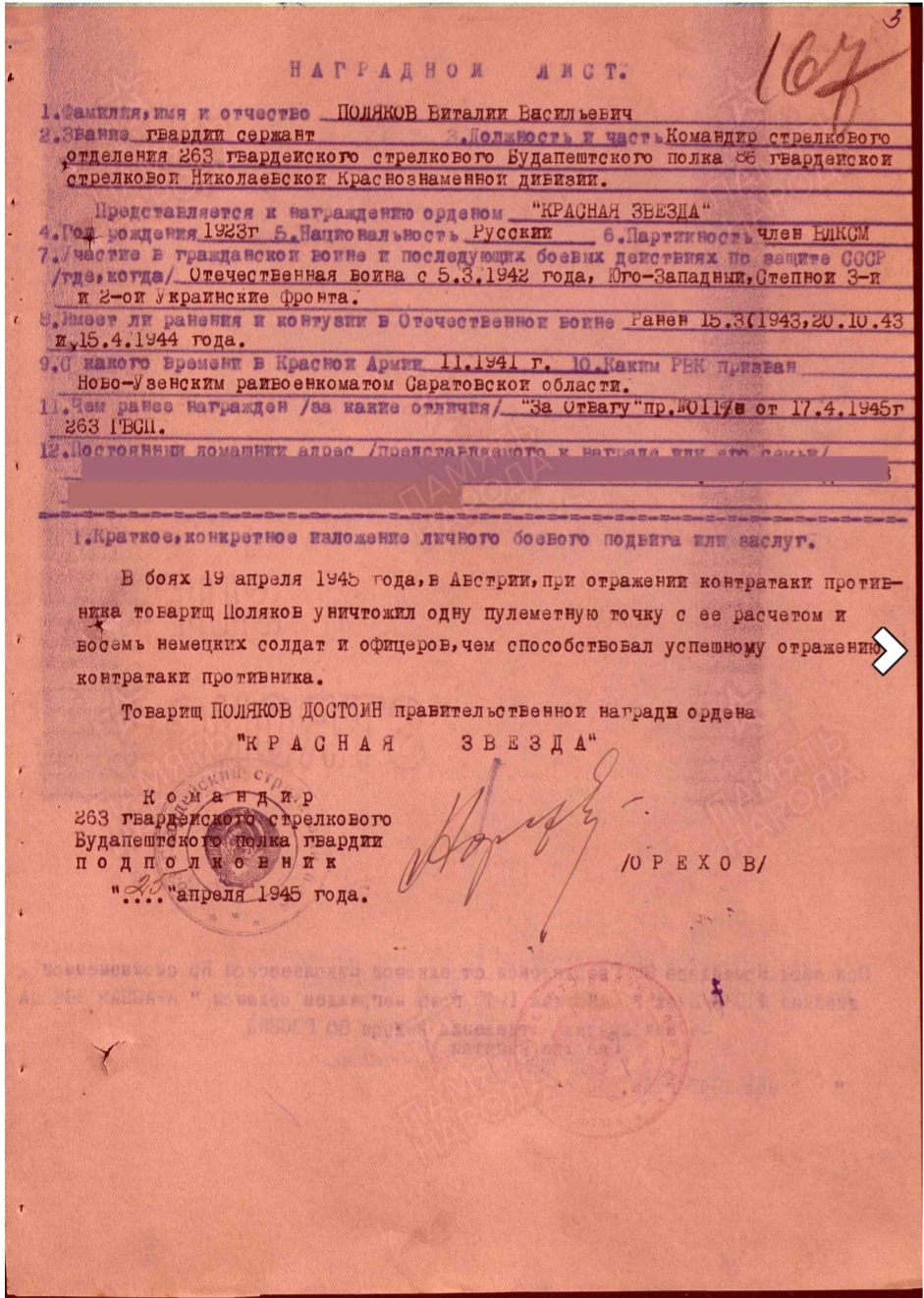 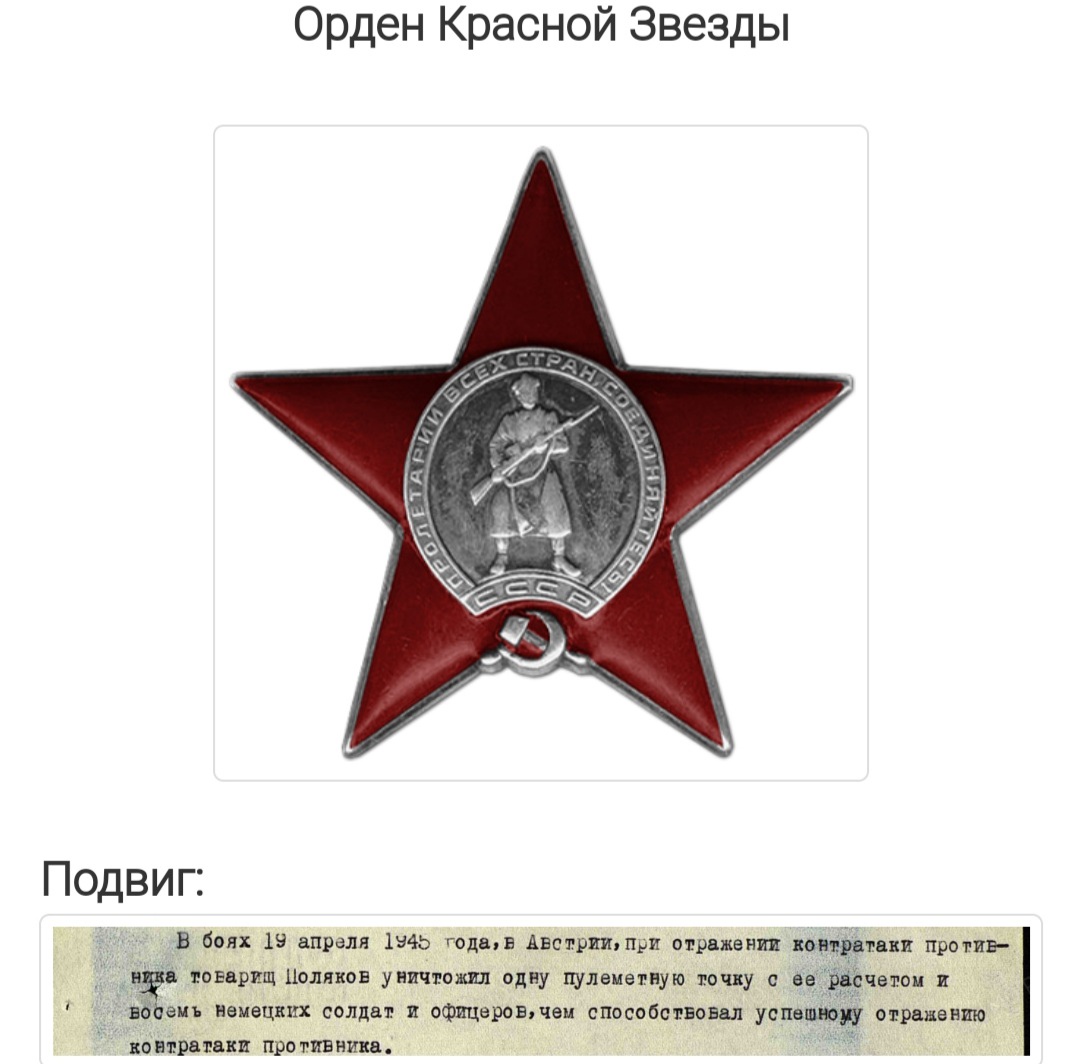 Выполнила: Гаврилова Алёна, обучающаяся 11 «а» классап/нФ.И.О.Дата рожденияПериод ВОВПослевоенное время1Асосков Александр Алексеевич1924г.1941 года в первых рядах ушел на фронт, во время войны Отечественной войны был политрукомПосле войны в Симферополе был начальником армейского клуба, где в скором времени  дослужился  до капитана. Умер от инсульта, в октябре  1956 года2Воронина Мария3Денисова Нина4Кадушкин Александр Петрович5Коблов Анатолий Васильевич6Коныгина Нина7Кочегаров Владимир Николаевич1924 г.Погиб в звании лейтенанта в бою 5 августа 1943 года, похоронен в с. Яблошу, Курской области8Крайнева Анна9Крючков Леонтий Маркович10Лейнбевер Валентин1923 г.Участник войны, остался жив. Стало известно, что его отец был репрессирован в 1940 году, несмотря на всю несправедливость , ушёл на фронт защищать Родину, предавшую его семьюЖил в Московской области, улица Коммунистическая 23-158. Стало известно, что его отец был репрессирован в 1940 году, так как был немцем по национальности11Макаренко Надежда12Милкина Мария13Неверова Зоя Васильевна20 августа 1923В 1943 году Зоя поступила учиться в Саратовский пед. институт. Во время войны была на окопах в г.Камышин. Но несмотря на  все невзгоды, она в 1947 году заканчивает институт.1947 г. Зоя назначена на работу преподавателем физики и математики в школу № 8 г. Новоузенска. В школе познакомилась со своим мужем Татариновым Павлом Андреевичем (год рождения 07.11.1917 г.) и в 1947 году вышла за него замуж.14Поляков Виталий1923 г.15Разуваева Валентина Ивановна1923 г.С наступлением весны Валю направили на Трудовой фронт, вернувшись после полевых работ, она поступила на курсы телеграфисток, устроившись на работу библиотекарем, в размещенном в то время в городе Новоузенске Сталинградском военно-политическом училище.После войны Валентина закончила библиотечный техникум и некоторое время работала в центральной библиотеке. Позже переводом  её направили на работу библиотекарем в среднюю школу №8, где она проработала 23 года.16Рогачева Ирина17Сейнов Юрий Александрович1923 г.Во время ВОВ был командиром огневого взвода одной из стрелковых дивизийНа военной службе Юрий был до 1956 года, демобилизовавшись, работал главным механиком на больших морских рыболовных траулерах. . После морей и океанов потянуло на сушу, где Юрий устроился работать инженером на судоремонтом заводе, а в 1978 году ушел на пенсию по инвалидности18Сиротин Иван Прохорович1924 г.призван в Советскую Армию Новоузенским РВК. В звании лейтенанта погиб в бою 11 октября 1943 года19Сосновцев Михил    Владимирович16 октября 1923 г.41-го года через военкомат г. Новоузенска поступил в Оренбургское училище зенитной артиллерии, которое окончил по краткосрочной программе военных. Юный выпускник получил звание лейтенанта и был направлен командиром огневого взвода боевого 202-го отдельного зенитного артиллерийского дивизиона противовоздушной обороны г. Зеленодольск.1 сентября 56-го года он поступил в Военную Артиллерийскую Командную Академию. С 1975 по 1984 год  Михаил Владимирович – помощник председателя  Главнокомандующего Объединенными Вооруженными силами Венгрии по ПВО. В течение девяти  лет он является помощником Главнокомандующего в Венгрии.20Тимонина Валентина21Титов Иван Осипович1924 г.Служил в звании младшего лейтенанта, погиб в бою 28 августа 1944 года, похоронен на поляне Узлуй, Трансильвания22Урусова Анна23Федосеева Клавдия24Фоменко Нина25Хорева Антонина